Green Line 1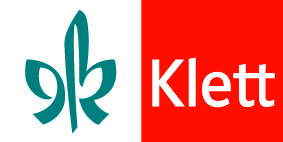 Planungsmuster für ein schulinternes CurriculumGymnasium Nordrhein-Westfalen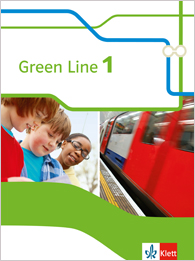 VorbemerkungLiebe Lehrerin, lieber Lehrer,das vorliegende Planungsmuster zu Green Line 1 (Neue Ausgabe) soll Sie dabei unterstützen, auf der Grundlage des nordrhein-westfälischen Kernlehrplans Englisch (G8) von 2007 ein schulinternes Curriculum für die Arbeit mit Ihrem Lehrwerk zu entwickeln. Es ist insofern als Umsetzungsbeispiel zu verstehen, da es aufzeigt, wie die erwarteten Kompetenzen auf die Schulhalbjahre verteilt, durch Schwerpunktsetzung und Materialangebot belegt und schließlich auf angemessene Weise in einer Lernerfolgsüberprüfung kontrolliert werden können. Die Angaben zur benötigten Unterrichtszeit gehen von 4 Wochenstunden aus.Das Planungsmuster wurde für Sie als Instrument konzipiert, das sich individuell gestalten und nach Ihren eigenen Bedürfnissen ändern bzw. fortschreiben lässt. Im Digitalen Unterrichtsassistenten sowie im Lehrerband finden Sie weiterführende Hinweise zum Einsatz der breiten Materialpalette rund um das Schülerbuch und wie Sie damit schulinterne Schwerpunkte setzen können. Wenn Sie im Rahmen Ihrer Unterrichtsplanung eine individuelle Schwerpunktsetzung vornehmen, so dient dieser Plan der Einschätzung, welche Teile des Stoffangebotes unbedingt behandelt werden müssen und welche Teile weggelassen werden können. Maßgabe dabei ist stets der Kernlehrplan des Landes Nordrhein-Westfalen für Englisch im G8 in der aktuellen Fassung. Selbstverständlich können und sollen Sie nach eigenem Ermessen und je nach Stärken und Schwächen der jeweiligen Klasse entscheiden, welche Aufgaben und Bereiche tatsächlich am sinnvollsten zu behandeln sind.Wir hoffen, dass diese Materialien Ihnen dabei helfen werden, Ihren Unterricht flexibel und erfolgreich mit Green Line zu gestalten, und sind überzeugt, dass das Lehrwerk Sie als Ihr zuverlässiger Partner im Englischunterricht unterstützen wird. Viel Erfolg beim Unterrichten mit Green Line wünscht Ihnen Ihr Green Line Team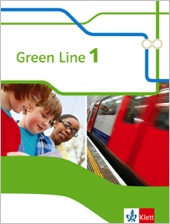 PlanungsmusterPlanungsmusterJahrgangsstufe 5.1Jahrgangsstufe 5.1Niveaustufe A1Niveaustufe A1Green Line 1Green Line 1Pick-up A: I’m from GreenwichSchule:	obligatorischGesamtdauer: ca. 5 StundenLehrer: 	fakultativ1. – 2. UnterrichtswocheInhalteInhalteInhalteInhalteInhalteUmfang Umfang Umfang 1. – 2. UnterrichtswocheSich begrüßen, sich und andere vorstellen / Über Farben und Sportarten sprechen / Buchstabieren und mit Zahlen umgehen |  Gehörtes auf einem Bild wiederfindenSich begrüßen, sich und andere vorstellen / Über Farben und Sportarten sprechen / Buchstabieren und mit Zahlen umgehen |  Gehörtes auf einem Bild wiederfindenSich begrüßen, sich und andere vorstellen / Über Farben und Sportarten sprechen / Buchstabieren und mit Zahlen umgehen |  Gehörtes auf einem Bild wiederfindenSich begrüßen, sich und andere vorstellen / Über Farben und Sportarten sprechen / Buchstabieren und mit Zahlen umgehen |  Gehörtes auf einem Bild wiederfindenSich begrüßen, sich und andere vorstellen / Über Farben und Sportarten sprechen / Buchstabieren und mit Zahlen umgehen |  Gehörtes auf einem Bild wiederfindenObligatorische ElementeObligatorische Elemente5 Stunden1. – 2. UnterrichtswocheFakultative Elemente (inkl. Diff pool)Fakultative Elemente (inkl. Diff pool)0 StundenKommunikative KompetenzenHörverstehen- und Hör-/ Sehverstehen SprechenSprechenLeseverstehen Leseverstehen SchreibenSchreibenSprachmittlungKommunikative Kompetenzendas Thema von Gesprächen, die in ihrer Gegenwart geführt werden, erkennen, wenn langsam und deutlich gesprochen wird 
(S. 8, ex. 1; S. 12, ex. 11) auf einfache Sprechanlässe reagieren und einfache Sprechsituationen bewältigen (S. 8, ex. 2; S. 9, ex. 4; S. 10, ex. 6)sich selbst, ihre Familie, Freunde, Hobbys vorstellen und in einfacher Form aus dem eigenen Erlebnisbereich berichten und erzählen (S. 8, ex. 3; S. 9, ex. 4; S. 10, ex. 8)auf einfache Sprechanlässe reagieren und einfache Sprechsituationen bewältigen (S. 8, ex. 2; S. 9, ex. 4; S. 10, ex. 6)sich selbst, ihre Familie, Freunde, Hobbys vorstellen und in einfacher Form aus dem eigenen Erlebnisbereich berichten und erzählen (S. 8, ex. 3; S. 9, ex. 4; S. 10, ex. 8)aus einfachen fiktionalen und nicht-fiktionalen Texten spezifische Informationen herausfinden 
(S. 8, ex. 2; S. 10, ex. 7)aus einfachen fiktionalen und nicht-fiktionalen Texten spezifische Informationen herausfinden 
(S. 8, ex. 2; S. 10, ex. 7)kurze, einfache Informationen notieren und kurze persönliche Mitteilungen schreiben
(S. 9, ex. 5)kurze, einfache Informationen notieren und kurze persönliche Mitteilungen schreiben
(S. 9, ex. 5)Verfügbarkeit von sprach-lichen MIttelnAussprache und IntonationAussprache und IntonationWortschatzWortschatzGrammatikGrammatikOrthografieOrthografieVerfügbarkeit von sprach-lichen MIttelnein elementares Repertoire typischer Aussprache- und Intonationsmuster verwenden 
(S. 188: Übersicht über die englischen Laute)
Vokabular, ab S. 188
kontinuierliches Übenein elementares Repertoire typischer Aussprache- und Intonationsmuster verwenden 
(S. 188: Übersicht über die englischen Laute)
Vokabular, ab S. 188
kontinuierliches Üben- für die Bewältigung elementarer Kommunikationsbedürfnisse in vertrauten Situationen einen grundlegenden allgemeinen und thematischen Wortschatz sowie einen grundlegenden Funktionswortschatz nutzen 
(S. 12, ex. 10; S. 13, ex. 12, 13, 15)ihre lexikalischen Bestände kontextorientiert verwenden (S. 11, ex. 9)- für die Bewältigung elementarer Kommunikationsbedürfnisse in vertrauten Situationen einen grundlegenden allgemeinen und thematischen Wortschatz sowie einen grundlegenden Funktionswortschatz nutzen 
(S. 12, ex. 10; S. 13, ex. 12, 13, 15)ihre lexikalischen Bestände kontextorientiert verwenden (S. 11, ex. 9)grundlegende Kenntnisse zu den Regelmäßigkeiten der Orthografie und Zeichensetzung nutzen und ihren aktiven Wortschatz verständlich verwenden 
(S. 12, ex. 10)
kontinuierliches Rechtschreibetraininggrundlegende Kenntnisse zu den Regelmäßigkeiten der Orthografie und Zeichensetzung nutzen und ihren aktiven Wortschatz verständlich verwenden 
(S. 12, ex. 10)
kontinuierliches RechtschreibetrainingInterkulturelle KompetenzenOrientierungswissenOrientierungswissenWerte, Haltungen, EinstellungenWerte, Haltungen, EinstellungenHandeln in BegegnungssituationenHandeln in BegegnungssituationenInterkulturelle Kompetenzenkennen elementare spezifische Kommunikations- und Interaktionsregeln ausgewählter englischsprachiger Länder und können in vertrauten Situationen sprachlich angemessen handeln (S. 10, ex. 6)kennen elementare spezifische Kommunikations- und Interaktionsregeln ausgewählter englischsprachiger Länder und können in vertrauten Situationen sprachlich angemessen handeln (S. 10, ex. 6)sind neugierig auf Fremdes, aufgeschlossen für andere Kulturen und akzeptieren kulturelle Vielfalt (S. 8, ex. 1)sind neugierig auf Fremdes, aufgeschlossen für andere Kulturen und akzeptieren kulturelle Vielfalt (S. 8, ex. 1)MethodischeKompetenzenHörverstehen und LeseverstehenSprechen und SchreibenSprechen und SchreibenUmgang mit Texten und MedienUmgang mit Texten und MedienSelbstständiges und kooperatives SprachenlernenMethodischeKompetenzenverschiedene Hör- und Lesetechniken (u.a. globales, suchendes, detailliertes Hören und Lesen) aufgaben- bzw. funktionsbezogen einsetzen (S. 8, ex. 1)Texte unter Verwendung der vorbereiteten Hilfen mündlich vortragen oder schriftlich verfassen (S. 10, ex. 8) in der Klasse und in Alltagssituationen in der Fremdsprache Kontakt aufnehmen, auf Ansprache reagieren und sich in Kommunikationsprozesse einbringen 
(S. 9, ex. 4)Texte unter Verwendung der vorbereiteten Hilfen mündlich vortragen oder schriftlich verfassen (S. 10, ex. 8) in der Klasse und in Alltagssituationen in der Fremdsprache Kontakt aufnehmen, auf Ansprache reagieren und sich in Kommunikationsprozesse einbringen 
(S. 9, ex. 4)- Hilfsmittel zum Nachschlagen wie Wörterbücher, grammatische Erklärungen und andere Lernhilfen nutzen - Verfahren zum Memorieren und Abrufen von Wörtern und Redemitteln anwenden 
(S. 15, ex. 2; S. 16, ex. 2)
Vokabular, ab S. 188
Grammatischer Anhang ab S. 152Präsentationstechniken zur Darstellung von Arbeitsergebnissen einsetzen (Medien auswählen, Gliederungs- und Visualisierungstechniken anwenden) 
(S. 11, ex. 9)- Hilfsmittel zum Nachschlagen wie Wörterbücher, grammatische Erklärungen und andere Lernhilfen nutzen - Verfahren zum Memorieren und Abrufen von Wörtern und Redemitteln anwenden 
(S. 15, ex. 2; S. 16, ex. 2)
Vokabular, ab S. 188
Grammatischer Anhang ab S. 152Präsentationstechniken zur Darstellung von Arbeitsergebnissen einsetzen (Medien auswählen, Gliederungs- und Visualisierungstechniken anwenden) 
(S. 11, ex. 9)- den Nutzen der Fremdsprache für persönliche und berufliche Kontakte einschätzen 
(S. 8, ex. 3, 5; S. 10, ex. 8)- selbstständig und kooperativ arbeiten 
(S. 8, ex. 2, 4; S. 9, ex. 4; S. 10, ex. 8, 9; S. 13, ex. 13, 15)- Methoden des Spracherwerbs reflektieren und diese selbstständig auf das Lernen weiterer Sprachen übertragen
Vokabular, ab S. 188
Grammatischer Anhang ab S. 152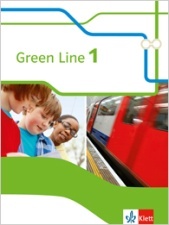 PlanungsmusterPlanungsmusterJahrgangsstufe 5.1Jahrgangsstufe 5.1Niveaustufe A1Niveaustufe A1Green Line 1Green Line 1Unit 1: It’s fun at homeSchule:	obligatorischGesamtdauer: ca. 17 StundenLehrer: 	fakultativ2. – 6. UnterrichtswocheInhalteInhalteInhalteUmfang Umfang 2. – 6. UnterrichtswocheZimmer beschreiben und Gegenstände benennen; Wörter gruppieren; über die Familie sprechen; die Inhalte einer englischen E-Mail mündlich auf Deutsch wiedergegen: Wohnungen und Häuser beschreiben: Sagen, was es in einem Zimmer gibt und wo es sich befindet / Sagen, zu wem etwas oder jemand gehört; ein längeres Gespräch verstehen; britische und deutsche Adressen vergleichen; ein Fantasie-Haus erfinden, beschreiben und präsentieren; einen narrativen Text verstehen / Textabschnitten Überschriften zuordnen; eine Filmsequenz verstehen: Eine britische Familie und ihr Haus kennen lernenZimmer beschreiben und Gegenstände benennen; Wörter gruppieren; über die Familie sprechen; die Inhalte einer englischen E-Mail mündlich auf Deutsch wiedergegen: Wohnungen und Häuser beschreiben: Sagen, was es in einem Zimmer gibt und wo es sich befindet / Sagen, zu wem etwas oder jemand gehört; ein längeres Gespräch verstehen; britische und deutsche Adressen vergleichen; ein Fantasie-Haus erfinden, beschreiben und präsentieren; einen narrativen Text verstehen / Textabschnitten Überschriften zuordnen; eine Filmsequenz verstehen: Eine britische Familie und ihr Haus kennen lernenZimmer beschreiben und Gegenstände benennen; Wörter gruppieren; über die Familie sprechen; die Inhalte einer englischen E-Mail mündlich auf Deutsch wiedergegen: Wohnungen und Häuser beschreiben: Sagen, was es in einem Zimmer gibt und wo es sich befindet / Sagen, zu wem etwas oder jemand gehört; ein längeres Gespräch verstehen; britische und deutsche Adressen vergleichen; ein Fantasie-Haus erfinden, beschreiben und präsentieren; einen narrativen Text verstehen / Textabschnitten Überschriften zuordnen; eine Filmsequenz verstehen: Eine britische Familie und ihr Haus kennen lernenObligatorische Elemente15 Stunden2. – 6. UnterrichtswocheZimmer beschreiben und Gegenstände benennen; Wörter gruppieren; über die Familie sprechen; die Inhalte einer englischen E-Mail mündlich auf Deutsch wiedergegen: Wohnungen und Häuser beschreiben: Sagen, was es in einem Zimmer gibt und wo es sich befindet / Sagen, zu wem etwas oder jemand gehört; ein längeres Gespräch verstehen; britische und deutsche Adressen vergleichen; ein Fantasie-Haus erfinden, beschreiben und präsentieren; einen narrativen Text verstehen / Textabschnitten Überschriften zuordnen; eine Filmsequenz verstehen: Eine britische Familie und ihr Haus kennen lernenZimmer beschreiben und Gegenstände benennen; Wörter gruppieren; über die Familie sprechen; die Inhalte einer englischen E-Mail mündlich auf Deutsch wiedergegen: Wohnungen und Häuser beschreiben: Sagen, was es in einem Zimmer gibt und wo es sich befindet / Sagen, zu wem etwas oder jemand gehört; ein längeres Gespräch verstehen; britische und deutsche Adressen vergleichen; ein Fantasie-Haus erfinden, beschreiben und präsentieren; einen narrativen Text verstehen / Textabschnitten Überschriften zuordnen; eine Filmsequenz verstehen: Eine britische Familie und ihr Haus kennen lernenZimmer beschreiben und Gegenstände benennen; Wörter gruppieren; über die Familie sprechen; die Inhalte einer englischen E-Mail mündlich auf Deutsch wiedergegen: Wohnungen und Häuser beschreiben: Sagen, was es in einem Zimmer gibt und wo es sich befindet / Sagen, zu wem etwas oder jemand gehört; ein längeres Gespräch verstehen; britische und deutsche Adressen vergleichen; ein Fantasie-Haus erfinden, beschreiben und präsentieren; einen narrativen Text verstehen / Textabschnitten Überschriften zuordnen; eine Filmsequenz verstehen: Eine britische Familie und ihr Haus kennen lernenFakultative Elemente (inkl. Diff pool)2 StundenKommunikative KompetenzenHörverstehen und Hör-/ SehverstehenSprechenLeseverstehenSchreibenSprachmittlungKommunikative Kompetenzenim Unterricht verwendete Aufforderungen, Fragen und Erklärungen sowie Beiträge ihrer Mitschülerinnen und Mitschüler verstehen (z.B. S. 23, Step 4)adaptierten und einfachen authentischen Hörtexten und Filmausschnitten wesentliche praktische Informationen entnehmen (z.B. S. 26, working with films)einfache Geschichten und Spielszenen bezogen auf wesentliche Merkmale von Figuren und Handlungsablauf verfolgen (z.B. S. 14, ex. 1, S. 15, ex. 3, S. 21, ex. 17, S. 17, ex. 4)am classroom discourse aktiv teilnehmen (z.B. S. 25, ex. 4)in Rollenspielen einfache Situationen erproben (z.B. S. 26, ex. 5)auf einfache Sprechanlässe reagieren und einfache Sprechsituationen bewältigen (z.B. S. 8, ex. 3, S. 9, ex. 4)unter Nutzung von sprachlichen und nichtsprachlichen Mitteln über Lehrbuchtexte sprechen und Arbeitsergebnisse vorstellen (z.B. S. 25, ex. 4, S. 26, ex. 2)sich selbst, ihre Familie, Freunde, Hobbys vorstellen und in einfacher Form aus dem eigenen Erlebnisbereich berichten und erzählen (z.B. S. 17, ex. 3, S. 19, ex. 11, S. 21, ex. 14, S. 31, ex. 6)einfache Texte darstellend laut lesen und vortragen (z.B. S. 13, ex. 14, S. 22, ex. 19)Arbeitsanweisungen, Anleitungen und Erklärungen sowie Texte ihrer Mitschülerinnen und Mitschüler verstehen (z.B. S. 23, Step 1-4)Lehrbuchtexten und adaptierten Texten wichtige inhaltliche Aspekte und formale Kennzeichen entnehmen (z.B. S. 19, ex. 9, S. 25, ex. 1-2)kurzen privaten und öffentlichen Alltagstexten die wesentlichen Informationen entnehmen (z.B. S. 18, ex. 7)Unterrichtsergebnisse festhalten und Lernprozesse schriftlich begleiten (z.B. S. 15, ex. 2b, S. 23, Step 1)einfache Modelltexte umformen (z.B. S. 18, ex. 7, S. 25, ex. 3)kurze persönliche Alltagstexte schreiben und Sachverhalte aus dem eigenen Erfahrungshorizont zusammenhängend beschreiben und erklären (z.B. S. 18, ex. 7, S. 22, ex. 18b,  S. 132, ex. 10)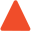 in einfachen, im Rollenspiel simulierten Anwendungssituationen Äußerungen verstehen und in der jeweils anderen Sprache das Wichtigste wiedergeben bzw. erklären oder in Begegnungssituationen einfache Informationen in der jeweils anderen Sprache zusammenfassen (z.B. S. 18, ex. 8)Verfügbarkeit von sprachlichen MittelnAussprache und IntonationWortschatzWortschatzGrammatikGrammatikOrthografieVerfügbarkeit von sprachlichen MittelnAlphabet rap, S. 13, ex. 14Wortfeld „Zuhause“Wortfeld „Familie“Zahlen bis 100Wortfeld „Zuhause“Wortfeld „Familie“Zahlen bis 100PersonalpronomenFormen von beThere is und there arePossessivbegleiterPersonalpronomenFormen von beThere is und there arePossessivbegleiterKontinuierliches RechtschreibtrainingInterkulturelle KompetenzenOrientierungswissenOrientierungswissenWerte, Haltungen, EinstellungenWerte, Haltungen, EinstellungenHandeln in BegegnungssituationenHandeln in BegegnungssituationenInterkulturelle KompetenzenPersönliche Lebensgestaltung: Familie und ZuhausePersönliche Lebensgestaltung: Familie und ZuhauseDie Schülerinnen und Schüler können spielerisch andere Sichtweisen erproben. Dabei erkennen sie kulturspezifische Besonderheiten. (z.B. S. 8, ex. 2, S. 26, ex. 5)Die Schülerinnen und Schüler können spielerisch andere Sichtweisen erproben. Dabei erkennen sie kulturspezifische Besonderheiten. (z.B. S. 8, ex. 2, S. 26, ex. 5)Die Schülerinnen und Schüler können einfache fiktive und reale Begegnungssituationen bewältigen. Sie kennen einige wichtige kulturspezifische Verhaltensweisen und können diese anwenden. (z.B. S. 8, ex. 3)Die Schülerinnen und Schüler können einfache fiktive und reale Begegnungssituationen bewältigen. Sie kennen einige wichtige kulturspezifische Verhaltensweisen und können diese anwenden. (z.B. S. 8, ex. 3)Methodische KompetenzenHörverstehen und LeseverstehenSprechen und SchreibenSprechen und SchreibenUmgang mit Texten und MedienUmgang mit Texten und MedienSelbstständiges und kooperatives SprachenlernenMethodische KompetenzenVorwissen aktivieren (z.B. S. 15, ex. 2)gelenkte Aufgaben zum detaillierten, suchenden bzw. selektiven und globalen Hören und Lesen bearbeiten, mit einfachen Übungs- und Testverfahren zum Hör- und Leseverstehen umgehen und auch für Zwecke des self-assessment einsetzen (z.B. S. 16, ex. 2, S. 17, ex. 4)Texte markieren und gliedern und einfache Notizen anfertigen (z.B. S. 25, ex. 2, S. 23, Step 1)ein einfaches Lesetagebuch bei der Lektüre eines längeren adaptierten Textes (easy reader) führen, darin Eindrücke formulieren, Textelemente zu den Hauptfiguren und zum Handlungsverlauf sammeln (durchführbar z.B. zur story S. 88-8, 106-107 und 126-129)für mündliche und schriftliche Produktionen Gedanken und Ideen sammeln und notieren (z.B. S. 23, Step 1,  S. 131, ex. 5)eigene Texte nach Vorlagen gestalten und einfache Umformungen vornehmen (z.B. S. 25, ex. 3)kurze Texte oder Textelemente auswendig lernen und vortragen (z.B. S. 13, ex. 14)für mündliche und schriftliche Produktionen Gedanken und Ideen sammeln und notieren (z.B. S. 23, Step 1,  S. 131, ex. 5)eigene Texte nach Vorlagen gestalten und einfache Umformungen vornehmen (z.B. S. 25, ex. 3)kurze Texte oder Textelemente auswendig lernen und vortragen (z.B. S. 13, ex. 14)einfache Texte bezogen auf wesentliche Informationen und typische Merkmale untersuchen  (z.B. S. 16, ex. 1-2)produktionsorientierte Verfahren einsetzen, um die Wirkung von Texten zu erkunden (z.B. S. 25, ex. 3)einfache Texte bezogen auf wesentliche Informationen und typische Merkmale untersuchen  (z.B. S. 16, ex. 1-2)produktionsorientierte Verfahren einsetzen, um die Wirkung von Texten zu erkunden (z.B. S. 25, ex. 3)unterschiedliche Formen der Wortschatzarbeit einsetzen (z.B. S. 15, ex. 2)mit einem einfachen zweisprachigen Wörterbuch und mit den lexikalischen Anhängen des Lehrbuchs sowie mit der Lehrwerkgrammatik zur Unterstützung von Textproduktion und -rezeption arbeiten (z.B. dictionary S. 240, Grammatikanhang S. 152)mit wortschatz- und strukturorientierter Lernsoftware arbeiten (Lernsoftware zu Green Line 1)in Phasen der Partner- und Gruppenarbeit die Verwendung des Englischen als Gruppenarbeitssprache erproben und Arbeitsergebnisse vorstellen (z.B. S. 23, Unit task)ein kleines Dossier zu einem Thema erstellen und mit einfachen Dossiers bzw. Textsammlungen selbstständig und in der Gruppe arbeiten (z.B. S. 18, ex. 7, S. 23)LeistungsbewertungKlassenarbeit: Mögliche Aufgabentypen zur Ermittlung kommunikativer KompetenzenKlassenarbeit: Mögliche Aufgabentypen zur Ermittlung kommunikativer KompetenzenKlassenarbeit: Mögliche Aufgabentypen zur Ermittlung kommunikativer KompetenzenKlassenarbeit: Mögliche Aufgabentypen zur Ermittlung kommunikativer KompetenzenKlassenarbeit: Mögliche Aufgabentypen zur Ermittlung kommunikativer KompetenzenKlassenarbeit: Mögliche Aufgabentypen zur Ermittlung kommunikativer KompetenzenLeistungsbewertungAus 978-3-12-834214-6 Green Line 1 Vorschläge zur LeistungsmessungHörverstehen: Unit 1, ex. 2: Aufgabe zum globalen / detaillierten Hörverstehen
zusammenhängendes Sprechen: Monologue-Speaking Cards Unit 1: anhand eines Bildes ein Zimmer beschreiben
an Gesprächen teilnehmen: Dialogue-Speaking Cards Unit 1: mit einem Partner Unterschiede zwischen Zimmern besprechen
Leseverstehen: Unit 1, ex. 4: Aufgabe zum detaillierten / selektiven Leseverstehen
Schreiben: Unit 1, ex. 5: materialgestütztes Schreiben über Familienverhältnisse
Sprachmittlung: Unit 1, ex. 8: den Inhalt einer englischen E-Mail auf Deutsch wiedergebenAus 978-3-12-834214-6 Green Line 1 Vorschläge zur LeistungsmessungHörverstehen: Unit 1, ex. 2: Aufgabe zum globalen / detaillierten Hörverstehen
zusammenhängendes Sprechen: Monologue-Speaking Cards Unit 1: anhand eines Bildes ein Zimmer beschreiben
an Gesprächen teilnehmen: Dialogue-Speaking Cards Unit 1: mit einem Partner Unterschiede zwischen Zimmern besprechen
Leseverstehen: Unit 1, ex. 4: Aufgabe zum detaillierten / selektiven Leseverstehen
Schreiben: Unit 1, ex. 5: materialgestütztes Schreiben über Familienverhältnisse
Sprachmittlung: Unit 1, ex. 8: den Inhalt einer englischen E-Mail auf Deutsch wiedergebenAus 978-3-12-834214-6 Green Line 1 Vorschläge zur LeistungsmessungHörverstehen: Unit 1, ex. 2: Aufgabe zum globalen / detaillierten Hörverstehen
zusammenhängendes Sprechen: Monologue-Speaking Cards Unit 1: anhand eines Bildes ein Zimmer beschreiben
an Gesprächen teilnehmen: Dialogue-Speaking Cards Unit 1: mit einem Partner Unterschiede zwischen Zimmern besprechen
Leseverstehen: Unit 1, ex. 4: Aufgabe zum detaillierten / selektiven Leseverstehen
Schreiben: Unit 1, ex. 5: materialgestütztes Schreiben über Familienverhältnisse
Sprachmittlung: Unit 1, ex. 8: den Inhalt einer englischen E-Mail auf Deutsch wiedergebenAus 978-3-12-834214-6 Green Line 1 Vorschläge zur LeistungsmessungHörverstehen: Unit 1, ex. 2: Aufgabe zum globalen / detaillierten Hörverstehen
zusammenhängendes Sprechen: Monologue-Speaking Cards Unit 1: anhand eines Bildes ein Zimmer beschreiben
an Gesprächen teilnehmen: Dialogue-Speaking Cards Unit 1: mit einem Partner Unterschiede zwischen Zimmern besprechen
Leseverstehen: Unit 1, ex. 4: Aufgabe zum detaillierten / selektiven Leseverstehen
Schreiben: Unit 1, ex. 5: materialgestütztes Schreiben über Familienverhältnisse
Sprachmittlung: Unit 1, ex. 8: den Inhalt einer englischen E-Mail auf Deutsch wiedergebenAus 978-3-12-834214-6 Green Line 1 Vorschläge zur LeistungsmessungHörverstehen: Unit 1, ex. 2: Aufgabe zum globalen / detaillierten Hörverstehen
zusammenhängendes Sprechen: Monologue-Speaking Cards Unit 1: anhand eines Bildes ein Zimmer beschreiben
an Gesprächen teilnehmen: Dialogue-Speaking Cards Unit 1: mit einem Partner Unterschiede zwischen Zimmern besprechen
Leseverstehen: Unit 1, ex. 4: Aufgabe zum detaillierten / selektiven Leseverstehen
Schreiben: Unit 1, ex. 5: materialgestütztes Schreiben über Familienverhältnisse
Sprachmittlung: Unit 1, ex. 8: den Inhalt einer englischen E-Mail auf Deutsch wiedergebenAus 978-3-12-834214-6 Green Line 1 Vorschläge zur LeistungsmessungHörverstehen: Unit 1, ex. 2: Aufgabe zum globalen / detaillierten Hörverstehen
zusammenhängendes Sprechen: Monologue-Speaking Cards Unit 1: anhand eines Bildes ein Zimmer beschreiben
an Gesprächen teilnehmen: Dialogue-Speaking Cards Unit 1: mit einem Partner Unterschiede zwischen Zimmern besprechen
Leseverstehen: Unit 1, ex. 4: Aufgabe zum detaillierten / selektiven Leseverstehen
Schreiben: Unit 1, ex. 5: materialgestütztes Schreiben über Familienverhältnisse
Sprachmittlung: Unit 1, ex. 8: den Inhalt einer englischen E-Mail auf Deutsch wiedergebenPlanungsmusterPlanungsmusterJahrgangsstufe 5.1Jahrgangsstufe 5.1Niveaustufe A1Niveaustufe A1Green Line 1Green Line 1Pick-up B: This is fun! Schule:	obligatorischGesamtdauer: ca. 3 StundenLehrer: 	fakultativ6. – 7. UnterrichtswocheInhalteInhalteInhalteInhalteInhalteUmfang Umfang Umfang 6. – 7. UnterrichtswocheEine Fotostory verstehen | Sich über Hobbys austauschen und über die eigenen Hobbys schreibenEine Fotostory verstehen | Sich über Hobbys austauschen und über die eigenen Hobbys schreibenEine Fotostory verstehen | Sich über Hobbys austauschen und über die eigenen Hobbys schreibenEine Fotostory verstehen | Sich über Hobbys austauschen und über die eigenen Hobbys schreibenEine Fotostory verstehen | Sich über Hobbys austauschen und über die eigenen Hobbys schreibenObligatorische ElementeObligatorische Elemente3 Stunden6. – 7. UnterrichtswocheEine Fotostory verstehen | Sich über Hobbys austauschen und über die eigenen Hobbys schreibenEine Fotostory verstehen | Sich über Hobbys austauschen und über die eigenen Hobbys schreibenEine Fotostory verstehen | Sich über Hobbys austauschen und über die eigenen Hobbys schreibenEine Fotostory verstehen | Sich über Hobbys austauschen und über die eigenen Hobbys schreibenEine Fotostory verstehen | Sich über Hobbys austauschen und über die eigenen Hobbys schreibenFakultative Elemente (inkl. Diff pool)Fakultative Elemente (inkl. Diff pool)0 StundenKommunikative KompetenzenHör- und Hör-/Sehverstehen SprechenSprechenLeseverstehenLeseverstehenSchreibenSchreibenSprachmittlungKommunikative Kompetenzen- das Thema von Gesprächen, die in ihrer Gegenwart geführt werden, erkennen, wenn langsam und deutlich gesprochen wird 
(S. 30, ex. 4)- die Hauptinformationen von Film-, Fernseh- und Internetbeiträgen erfassen, wenn diese durch das Bild unterstützt werden 
(S. 31, ex. 2)- sich in einfachen alltäglichen und routinemäßigen Standardsituationen des öffentlichen und kulturellen Lebens verständigen, die vertraute Themen und Tätigkeiten betreffen 
(S. 31, ex. 7)- eine kurze einfache Präsentation zu einem vertrauten Thema vortragen; (S. 31, ex. 6)- sich in einfachen alltäglichen und routinemäßigen Standardsituationen des öffentlichen und kulturellen Lebens verständigen, die vertraute Themen und Tätigkeiten betreffen 
(S. 31, ex. 7)- eine kurze einfache Präsentation zu einem vertrauten Thema vortragen; (S. 31, ex. 6)- aus einfachen fiktionalen und nicht-fiktionalen Texten spezifische Informationen herausfinden 
(S. 30, ex. 1)- aus einfachen fiktionalen und nicht-fiktionalen Texten spezifische Informationen herausfinden 
(S. 30, ex. 1)- kurze einfache fiktionale und nicht fiktionale Texte zu vertrauten Themen nach sprachlichen Vorgaben verfassen 
(S. 31, ex. 8)- kurze einfache fiktionale und nicht fiktionale Texte zu vertrauten Themen nach sprachlichen Vorgaben verfassen 
(S. 31, ex. 8)Verfügbarkeit von sprachlichen MittelnAussprache und IntonationAussprache und IntonationWortschatz Wortschatz GrammatikGrammatikOrthografieOrthografieVerfügbarkeit von sprachlichen Mittelnein elementares Repertoire typischer Aussprache- und Intonationsmuster verwenden (S. 188: Übersicht über die englischen Laute) Vokabular, ab S. 188kontinuierliches Übenein elementares Repertoire typischer Aussprache- und Intonationsmuster verwenden (S. 188: Übersicht über die englischen Laute) Vokabular, ab S. 188kontinuierliches Üben- für die Bewältigung elementarer Kommunikationsbedürfnisse in vertrauten Situationen einen grundlegenden allgemeinen und thematischen Wortschatz sowie einen grundlegenden Funktionswortschatz nutzen
(S. 30, ex. 2, 3; S. 31, ex. 5)- ihre lexikalischen Bestände kontextorientiert verwenden
(S. 31, ex. 5)- für die Bewältigung elementarer Kommunikationsbedürfnisse in vertrauten Situationen einen grundlegenden allgemeinen und thematischen Wortschatz sowie einen grundlegenden Funktionswortschatz nutzen
(S. 30, ex. 2, 3; S. 31, ex. 5)- ihre lexikalischen Bestände kontextorientiert verwenden
(S. 31, ex. 5)grundlegende Kenntnisse zu den Regelmäßigkeiten der Orthografie und Zeichensetzung nutzen und ihren aktiven Wortschatz verständlich verwenden kontinuierliches Rechtschreibetraininggrundlegende Kenntnisse zu den Regelmäßigkeiten der Orthografie und Zeichensetzung nutzen und ihren aktiven Wortschatz verständlich verwenden kontinuierliches RechtschreibetrainingInterkulturelle KompetenzenOrientierungswissenOrientierungswissenWerte, Haltungen, EinstellungenWerte, Haltungen, EinstellungenHandeln in BegegnungssituationenHandeln in BegegnungssituationenInterkulturelle Kompetenzenkennen elementare spezifische Kommunikations- und Interaktionsregeln ausgewählter englischsprachiger Länder und können in vertrauten Situationen sprachlich angemessen handeln (S. 31, ex. 7)kennen elementare spezifische Kommunikations- und Interaktionsregeln ausgewählter englischsprachiger Länder und können in vertrauten Situationen sprachlich angemessen handeln (S. 31, ex. 7)- sind neugierig auf Fremdes, aufgeschlossen für andere Kulturen und akzeptieren kulturelle Vielfalt (S. 31, ex. 2)- sind neugierig auf Fremdes, aufgeschlossen für andere Kulturen und akzeptieren kulturelle Vielfalt (S. 31, ex. 2)- kennen gängige Sicht- und Wahrnehmungsweisen, Vorurteile und Stereotype der eigenen Kultur und fremder Kulturen und setzen sich mit ihnen auseinander
(S. 31, ex. 3)  - können Missverständnisse und Konfliktsituationen erkennen und versuchen, diese mit den ihnen zur Verfügung stehenden sprachlichen Mitteln zu klären bzw. zur Klärung beizutragen
(S. 30, ex. 2)- kennen gängige Sicht- und Wahrnehmungsweisen, Vorurteile und Stereotype der eigenen Kultur und fremder Kulturen und setzen sich mit ihnen auseinander
(S. 31, ex. 3)  - können Missverständnisse und Konfliktsituationen erkennen und versuchen, diese mit den ihnen zur Verfügung stehenden sprachlichen Mitteln zu klären bzw. zur Klärung beizutragen
(S. 30, ex. 2)MethodischeKompetenzenHörverstehen und LeseverstehenSprechen und Schreiben Sprechen und Schreiben Umgang mit Texten und MedienUmgang mit Texten und MedienSelbstständiges und kooperatives SprachenlernenMethodischeKompetenzen- verschiedene Hör- und Lesetechniken (u.a. globales, suchendes, detailliertes Hören und Lesen) aufgaben- bzw. funktionsbezogen einsetzen (S. 30, ex. 1)- sich Informationen aus fremdsprachlichen Texten beschaffen und sie als Grundlage für die eigene Textproduktion verwenden
(S. 31, ex. 8) in der Klasse und in Alltagssituationen in der Fremdsprache Kontakt aufnehmen, auf Ansprache reagieren und sich in Kommunikationsprozesse einbringen 
(S. 31, ex. 6, 7)- sich Informationen aus fremdsprachlichen Texten beschaffen und sie als Grundlage für die eigene Textproduktion verwenden
(S. 31, ex. 8) in der Klasse und in Alltagssituationen in der Fremdsprache Kontakt aufnehmen, auf Ansprache reagieren und sich in Kommunikationsprozesse einbringen 
(S. 31, ex. 6, 7)- Hilfsmittel zum Nachschlagen wie Wörterbücher, grammatische Erklärungen und andere Lernhilfen nutzen - Verfahren zum Memorieren und Abrufen von Wörtern und Redemitteln anwenden 
(S. 31, ex. 5)
Vokabular, ab S. 188
Grammatischer Anhang, ab S. 152- Hilfsmittel zum Nachschlagen wie Wörterbücher, grammatische Erklärungen und andere Lernhilfen nutzen - Verfahren zum Memorieren und Abrufen von Wörtern und Redemitteln anwenden 
(S. 31, ex. 5)
Vokabular, ab S. 188
Grammatischer Anhang, ab S. 152- den Nutzen der Fremdsprache für persönliche und berufliche Kontakte einschätzen (S. 31, ex. 8)- selbstständig und kooperativ arbeiten 
(S. 31, ex. 6, 7)- Methoden des Spracherwerbs reflektieren und diese selbstständig auf das Lernen weiterer Sprachen übertragen
Vokabular, ab S. 188
Grammatischer Anhang, ab S. 152- ihren eigenen Lernfortschritt ggf. in einem Portfolio dokumentieren (S. 31, ex. 8)PlanungsmusterPlanungsmusterJahrgangsstufe 5.1Jahrgangsstufe 5.1Niveaustufe A1Niveaustufe A1Green Line 1Green Line 1Unit 2: I’m new at TTS  /  Revision ASchule:	obligatorischGesamtdauer: ca. 18 StundenLehrer: 	fakultativ7. – 11. UnterrichtswocheInhalteInhalteInhalteUmfang Umfang 7. – 11. UnterrichtswocheEinen Schulrundgang machen; britische Schulen entdecken; ein School-Quiz machen; Schuluniform; sagen, was man hat oder nicht hat; phonetische Unterschiede erkennen; über die eigene Schule sprechen; zwischen zwei Gesprächspartnern mitteln; sagen, was man tun darf und was nicht / ausdrücken, dass etwas zu jemandem gehört; Rechtschreibung, Zeichensetzung; einen Prospekt über die eigene Schule erstellen und präsentieren; eigene Textüberschriften schreiben; über Charaktereigenschaften sprechen; eine Filmsequenz verstehen: Alltag an einer britischen Schule kennen lernenEinen Schulrundgang machen; britische Schulen entdecken; ein School-Quiz machen; Schuluniform; sagen, was man hat oder nicht hat; phonetische Unterschiede erkennen; über die eigene Schule sprechen; zwischen zwei Gesprächspartnern mitteln; sagen, was man tun darf und was nicht / ausdrücken, dass etwas zu jemandem gehört; Rechtschreibung, Zeichensetzung; einen Prospekt über die eigene Schule erstellen und präsentieren; eigene Textüberschriften schreiben; über Charaktereigenschaften sprechen; eine Filmsequenz verstehen: Alltag an einer britischen Schule kennen lernenEinen Schulrundgang machen; britische Schulen entdecken; ein School-Quiz machen; Schuluniform; sagen, was man hat oder nicht hat; phonetische Unterschiede erkennen; über die eigene Schule sprechen; zwischen zwei Gesprächspartnern mitteln; sagen, was man tun darf und was nicht / ausdrücken, dass etwas zu jemandem gehört; Rechtschreibung, Zeichensetzung; einen Prospekt über die eigene Schule erstellen und präsentieren; eigene Textüberschriften schreiben; über Charaktereigenschaften sprechen; eine Filmsequenz verstehen: Alltag an einer britischen Schule kennen lernenObligatorische Elemente16 Stunden7. – 11. UnterrichtswocheEinen Schulrundgang machen; britische Schulen entdecken; ein School-Quiz machen; Schuluniform; sagen, was man hat oder nicht hat; phonetische Unterschiede erkennen; über die eigene Schule sprechen; zwischen zwei Gesprächspartnern mitteln; sagen, was man tun darf und was nicht / ausdrücken, dass etwas zu jemandem gehört; Rechtschreibung, Zeichensetzung; einen Prospekt über die eigene Schule erstellen und präsentieren; eigene Textüberschriften schreiben; über Charaktereigenschaften sprechen; eine Filmsequenz verstehen: Alltag an einer britischen Schule kennen lernenEinen Schulrundgang machen; britische Schulen entdecken; ein School-Quiz machen; Schuluniform; sagen, was man hat oder nicht hat; phonetische Unterschiede erkennen; über die eigene Schule sprechen; zwischen zwei Gesprächspartnern mitteln; sagen, was man tun darf und was nicht / ausdrücken, dass etwas zu jemandem gehört; Rechtschreibung, Zeichensetzung; einen Prospekt über die eigene Schule erstellen und präsentieren; eigene Textüberschriften schreiben; über Charaktereigenschaften sprechen; eine Filmsequenz verstehen: Alltag an einer britischen Schule kennen lernenEinen Schulrundgang machen; britische Schulen entdecken; ein School-Quiz machen; Schuluniform; sagen, was man hat oder nicht hat; phonetische Unterschiede erkennen; über die eigene Schule sprechen; zwischen zwei Gesprächspartnern mitteln; sagen, was man tun darf und was nicht / ausdrücken, dass etwas zu jemandem gehört; Rechtschreibung, Zeichensetzung; einen Prospekt über die eigene Schule erstellen und präsentieren; eigene Textüberschriften schreiben; über Charaktereigenschaften sprechen; eine Filmsequenz verstehen: Alltag an einer britischen Schule kennen lernenFakultative Elemente (inkl. Diff pool)2 StundenKommunikative KompetenzenHörverstehen und Hör-/ SehverstehenSprechenLeseverstehenSchreibenSprachmittlungKommunikative Kompetenzenim Unterricht verwendete Aufforderungen, Fragen und Erklärungen sowie Beiträge ihrer Mitschülerinnen und Mitschüler verstehen (z.B. S. 33, ex. 3)adaptierten und einfachen authentischen Hörtexten und Filmausschnitten wesentliche praktische Informationen entnehmen (z.B. S. 46, working with films)einfache Geschichten und Spielszenen bezogen auf wesentliche Merkmale von Figuren und Handlungsablauf verfolgen (z.B. S. 32, ex. 1, S. 35, ex. 2, S. 48, ex. 1)am classroom discourse aktiv teilnehmen (z.B. S. 36, ex. 9, S. 40, ex. 16, S. 43, Step 5,  S. 134, ex. 5)in Rollenspielen einfache Situationen erproben (z.B. S. 36, ex. 7, S. 46, ex. 2b, S. 49, ex. 4b)auf einfache Sprechanlässe reagieren und einfache Sprechsituationen bewältigen (z.B. S. 30, ex. 2, S. 46, ex. 2b, S. 47, ex. 3)unter Nutzung von sprachlichen und nichtsprachlichen Mitteln über Lehrbuchtexte sprechen und Arbeitsergebnisse vorstellen (z.B. S. 39, ex. 12,  S. 135, ex. 7, S. 46, ex. 3)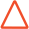 sich selbst, ihre Familie, Freunde, Hobbys vorstellen und in einfacher Form aus dem eigenen Erlebnisbereich berichten und erzählen (z.B. S. 40, ex. 1, 5, S. 49, ex. 3, 5)einfache Texte darstellend laut lesen und vortragen (z.B. S. 34, S. 37, ex. 11)Arbeitsanweisungen, Anleitungen und Erklärungen sowie Texte ihrer Mitschülerinnen und Mitschüler verstehen (z.B. S. 33, ex. 3, S. 41, ex. 1b, S. 42-43, Step 1-5)Lehrbuchtexten und adaptierten Texten wichtige inhaltliche Aspekte und formale Kennzeichen entnehmen (z.B. S. 34, ex. 1, S. 45, ex. 2,  S. 135, ex. 7,  S. 135, ex. 8)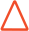 kurzen privaten und öffentlichen Alltagstexten die wesentlichen Informationen entnehmen (z.B. S. 39, ex. 14)Unterrichtsergebnisse festhalten und Lernprozesse schriftlich begleiten (z.B. S. 42, Step 1)einfache Modelltexte umformen (z.B. S. 37, ex. 11, S. 39, ex. 14c)kurze persönliche Alltagstexte schreiben und Sachverhalte aus dem eigenen Erfahrungshorizont zusammenhängend beschreiben und erklären (z.B. S. 36, ex. 7b, S. 42-43: making a brochure, S. 47, ex. 4)in einfachen, im Rollenspiel simulierten Anwendungssituationen Äußerungen verstehen und in der jeweils anderen Sprache das Wichtigste wiedergeben bzw. erklären oder in Begegnungssituationen einfache Informationen in der jeweils anderen Sprache zusammenfassen (z.B. S. 37, ex. 10)Verfügbarkeit von sprachlichen MittelnAussprache und IntonationWortschatzWortschatzGrammatikGrammatikOrthografieVerfügbarkeit von sprachlichen Mittelna oder an?, S. 35, ex. 2Aussprache the, S. 35, ex. 3,school poems, S. 37, ex. 11Wortfeld „Schule“: Räume und SchulsachenWortfeld „Zimmer“CharaktereigenschaftenWortfeld „Schule“: Räume und SchulsachenWortfeld „Zimmer“Charaktereigenschaftenhas got und have gotKurzantwortenRegeln mit can und can‘thas got und have gotKurzantwortenRegeln mit can und can‘tKontinuierliches RechtschreibtrainingInterkulturelle KompetenzenOrientierungswissenOrientierungswissenWerte, Haltungen, EinstellungenWerte, Haltungen, EinstellungenHandeln in BegegnungssituationenHandeln in BegegnungssituationenInterkulturelle KompetenzenAusbildung/Schule: Schule und Schulalltag in GroßbritannienAusbildung/Schule: Schule und Schulalltag in GroßbritannienDie Schülerinnen und Schüler können spielerisch andere Sichtweisen erproben . Dabei erkennen sie kulturspezifische Besonderheiten. (z.B. S. S. 36, ex. 7, S. 46, ex. 2b)Die Schülerinnen und Schüler können spielerisch andere Sichtweisen erproben . Dabei erkennen sie kulturspezifische Besonderheiten. (z.B. S. S. 36, ex. 7, S. 46, ex. 2b)Die Schülerinnen und Schüler können einfache fiktive und reale Begegnungssituationen bewältigen. Sie kennen einige wichtige kulturspezifische Verhaltensweisen und können diese anwenden. (z.B. S. 31, ex. 7)Die Schülerinnen und Schüler können einfache fiktive und reale Begegnungssituationen bewältigen. Sie kennen einige wichtige kulturspezifische Verhaltensweisen und können diese anwenden. (z.B. S. 31, ex. 7)Methodische KompetenzenHörverstehen und LeseverstehenSprechen und SchreibenSprechen und SchreibenUmgang mit Texten und MedienUmgang mit Texten und MedienSelbstständiges und kooperatives SprachenlernenMethodische KompetenzenVorwissen aktivieren (u. a. Assoziationen zu einem Thema oder einer Überschrift sammeln) (z.B. S. 33, ex. 3, S. 44, ex. 1)gelenkte Aufgaben zum detaillierten, suchenden bzw. selektiven und globalen Hören und Lesen bearbeiten, mit einfachen Übungs- und Testverfahren zum Hör- und Leseverstehen umgehen und auch für Zwecke des self-assessment einsetzen (z.B. S. 45, ex. 2-3)Texte markieren und gliedern) und einfache Notizen anfertigen (z.B. S. 46, ex. 1,  S. 135, ex. 8)für mündliche und schriftliche Produktionen Gedanken und Ideen sammeln und notieren (z.B. S. 42, Step 1, S. 46, ex. 4)eigene Texte nach Vorlagen gestalten und einfache Umformungen vornehmen (z.B. S. 37, ex. 11, S. 39, ex. 14c)Texte unter Anleitung korrigieren und überarbeiten (z.B. S. 41, ex. 1, 4, S. 43, Step 3, S. 48, ex. 2)für mündliche und schriftliche Produktionen Gedanken und Ideen sammeln und notieren (z.B. S. 42, Step 1, S. 46, ex. 4)eigene Texte nach Vorlagen gestalten und einfache Umformungen vornehmen (z.B. S. 37, ex. 11, S. 39, ex. 14c)Texte unter Anleitung korrigieren und überarbeiten (z.B. S. 41, ex. 1, 4, S. 43, Step 3, S. 48, ex. 2)einfache Texte bezogen auf wesentliche Informationen und typische Merkmale untersuchen (z.B. S. 34, ex. 1)produktionsorientierte Verfahren einsetzen, um die Wirkung von Texten zu erkunden (z.B. S. 46, ex. 2)einfache kurze Materialien aus dem Internet bzw. Radio oder Fernsehen zusammenstellen, Bild- und Textinformation in Beziehung setzen (z.B. S. 42, Step 1)einfache Texte bezogen auf wesentliche Informationen und typische Merkmale untersuchen (z.B. S. 34, ex. 1)produktionsorientierte Verfahren einsetzen, um die Wirkung von Texten zu erkunden (z.B. S. 46, ex. 2)einfache kurze Materialien aus dem Internet bzw. Radio oder Fernsehen zusammenstellen, Bild- und Textinformation in Beziehung setzen (z.B. S. 42, Step 1)unterschiedliche Formen der Wortschatzarbeit einsetzen (z.B.  S. 133, ex. 1)mit einem einfachen zweisprachigen Wörterbuch und mit den lexikalischen Anhängen des Lehrbuchs sowie mit der Lehrwerkgrammatik zur Unterstützung von Textproduktion und -rezeption arbeiten (z.B. dictionary S. 240, Grammatikanhang S. 152)mit wortschatz- und strukturorientierter Lernsoftware arbeiten (Lernsoftware zu Green Line 1)in Phasen der Partner- und Gruppenarbeit die Verwendung des Englischen als Gruppenarbeitssprache erproben und Arbeitsergebnisse vorstellen (z.B. S. 42-43, Unit task,  S. 134, ex. 5)ein kleines Dossier zu einem Thema erstellen und mit einfachen Dossiers bzw. Textsammlungen selbstständig und in der Gruppe arbeiten (z.B. S. 31, ex. 8, S. 42-43)LeistungsbewertungKlassenarbeit: Mögliche Aufgabentypen zur Ermittlung kommunikativer KompetenzenKlassenarbeit: Mögliche Aufgabentypen zur Ermittlung kommunikativer KompetenzenKlassenarbeit: Mögliche Aufgabentypen zur Ermittlung kommunikativer KompetenzenKlassenarbeit: Mögliche Aufgabentypen zur Ermittlung kommunikativer KompetenzenKlassenarbeit: Mögliche Aufgabentypen zur Ermittlung kommunikativer KompetenzenKlassenarbeit: Mögliche Aufgabentypen zur Ermittlung kommunikativer KompetenzenLeistungsbewertungAus 978-3-12-834214-6 Green Line 1 Vorschläge zur Leistungsmessung Hörverstehen: Unit 2, ex. 1: Aufgabe zum globalen und detaillierten / detaillierten Hörverstehen
zusammenhängendes Sprechen: Monologue-Speaking Cards Unit 2: anhand eines Bildes ein Klassenzimmer beschreiben
an Gesprächen teilnehmen: Dialogue-Speaking Cards Unit 2: im Partnergespräch Fragen zu einer Schule stellen und beantworten
Leseverstehen: Unit 2, ex. 3: Aufgabe zum globalen / selektiven Leseverstehen
Schreiben: Unit 2, ex. 5: materialgestütztes Beschreiben von Personen
Sprachmittlung: Unit 2, ex. 7: in einem Gespräch zwischen englisch- und deutschsprachigen Personen vermittelnAus 978-3-12-834214-6 Green Line 1 Vorschläge zur Leistungsmessung Hörverstehen: Unit 2, ex. 1: Aufgabe zum globalen und detaillierten / detaillierten Hörverstehen
zusammenhängendes Sprechen: Monologue-Speaking Cards Unit 2: anhand eines Bildes ein Klassenzimmer beschreiben
an Gesprächen teilnehmen: Dialogue-Speaking Cards Unit 2: im Partnergespräch Fragen zu einer Schule stellen und beantworten
Leseverstehen: Unit 2, ex. 3: Aufgabe zum globalen / selektiven Leseverstehen
Schreiben: Unit 2, ex. 5: materialgestütztes Beschreiben von Personen
Sprachmittlung: Unit 2, ex. 7: in einem Gespräch zwischen englisch- und deutschsprachigen Personen vermittelnAus 978-3-12-834214-6 Green Line 1 Vorschläge zur Leistungsmessung Hörverstehen: Unit 2, ex. 1: Aufgabe zum globalen und detaillierten / detaillierten Hörverstehen
zusammenhängendes Sprechen: Monologue-Speaking Cards Unit 2: anhand eines Bildes ein Klassenzimmer beschreiben
an Gesprächen teilnehmen: Dialogue-Speaking Cards Unit 2: im Partnergespräch Fragen zu einer Schule stellen und beantworten
Leseverstehen: Unit 2, ex. 3: Aufgabe zum globalen / selektiven Leseverstehen
Schreiben: Unit 2, ex. 5: materialgestütztes Beschreiben von Personen
Sprachmittlung: Unit 2, ex. 7: in einem Gespräch zwischen englisch- und deutschsprachigen Personen vermittelnAus 978-3-12-834214-6 Green Line 1 Vorschläge zur Leistungsmessung Hörverstehen: Unit 2, ex. 1: Aufgabe zum globalen und detaillierten / detaillierten Hörverstehen
zusammenhängendes Sprechen: Monologue-Speaking Cards Unit 2: anhand eines Bildes ein Klassenzimmer beschreiben
an Gesprächen teilnehmen: Dialogue-Speaking Cards Unit 2: im Partnergespräch Fragen zu einer Schule stellen und beantworten
Leseverstehen: Unit 2, ex. 3: Aufgabe zum globalen / selektiven Leseverstehen
Schreiben: Unit 2, ex. 5: materialgestütztes Beschreiben von Personen
Sprachmittlung: Unit 2, ex. 7: in einem Gespräch zwischen englisch- und deutschsprachigen Personen vermittelnAus 978-3-12-834214-6 Green Line 1 Vorschläge zur Leistungsmessung Hörverstehen: Unit 2, ex. 1: Aufgabe zum globalen und detaillierten / detaillierten Hörverstehen
zusammenhängendes Sprechen: Monologue-Speaking Cards Unit 2: anhand eines Bildes ein Klassenzimmer beschreiben
an Gesprächen teilnehmen: Dialogue-Speaking Cards Unit 2: im Partnergespräch Fragen zu einer Schule stellen und beantworten
Leseverstehen: Unit 2, ex. 3: Aufgabe zum globalen / selektiven Leseverstehen
Schreiben: Unit 2, ex. 5: materialgestütztes Beschreiben von Personen
Sprachmittlung: Unit 2, ex. 7: in einem Gespräch zwischen englisch- und deutschsprachigen Personen vermittelnAus 978-3-12-834214-6 Green Line 1 Vorschläge zur Leistungsmessung Hörverstehen: Unit 2, ex. 1: Aufgabe zum globalen und detaillierten / detaillierten Hörverstehen
zusammenhängendes Sprechen: Monologue-Speaking Cards Unit 2: anhand eines Bildes ein Klassenzimmer beschreiben
an Gesprächen teilnehmen: Dialogue-Speaking Cards Unit 2: im Partnergespräch Fragen zu einer Schule stellen und beantworten
Leseverstehen: Unit 2, ex. 3: Aufgabe zum globalen / selektiven Leseverstehen
Schreiben: Unit 2, ex. 5: materialgestütztes Beschreiben von Personen
Sprachmittlung: Unit 2, ex. 7: in einem Gespräch zwischen englisch- und deutschsprachigen Personen vermittelnPlanungsmusterPlanungsmusterJahrgangsstufe 5.1Jahrgangsstufe 5.1Niveaustufe A1Niveaustufe A1Green Line 1Green Line 1Unit 3: I like my busy days  /  Across cultures 1Schule:	obligatorischGesamtdauer: ca. 20 StundenLehrer: 	fakultativ11. – 16. UnterrichtswocheInhalteInhalteInhalteUmfang Umfang 11. – 16. UnterrichtswocheSagen, wie viel Uhr es ist; den eigenen Tagesablauf beschreiben; britisches Familienleben mit dem eigenen vergleichen; typische Tagesabläufe beschreiben und ausdrücken, was jemand regelmäßig tut; einen deutschen Blogpost ins Englische übertragen; Rollenspiele machen; über die Gewohnheiten von Menschen sprechen; eine längere Geschichte verstehen; eine Bildergeschichte nacherzählen; einem Dialog die wichtigsten Informationen entnehmen; Sprechrhythmus, Aussprache, mit der Stimme Gefühle ausdrücken; Rollenspiele zu Alltagsszenen schreiben und aufführen; eine persönliche Meinung zu einem Text äußern / Bildunterschriften zuordnen / einen Textabschnitt aus der Perspektive einer anderen Person schreiben; eine Filmsequenz verstehen: Tägliche Gewohnheiten junger Briten kennen lernenSagen, wie viel Uhr es ist; den eigenen Tagesablauf beschreiben; britisches Familienleben mit dem eigenen vergleichen; typische Tagesabläufe beschreiben und ausdrücken, was jemand regelmäßig tut; einen deutschen Blogpost ins Englische übertragen; Rollenspiele machen; über die Gewohnheiten von Menschen sprechen; eine längere Geschichte verstehen; eine Bildergeschichte nacherzählen; einem Dialog die wichtigsten Informationen entnehmen; Sprechrhythmus, Aussprache, mit der Stimme Gefühle ausdrücken; Rollenspiele zu Alltagsszenen schreiben und aufführen; eine persönliche Meinung zu einem Text äußern / Bildunterschriften zuordnen / einen Textabschnitt aus der Perspektive einer anderen Person schreiben; eine Filmsequenz verstehen: Tägliche Gewohnheiten junger Briten kennen lernenSagen, wie viel Uhr es ist; den eigenen Tagesablauf beschreiben; britisches Familienleben mit dem eigenen vergleichen; typische Tagesabläufe beschreiben und ausdrücken, was jemand regelmäßig tut; einen deutschen Blogpost ins Englische übertragen; Rollenspiele machen; über die Gewohnheiten von Menschen sprechen; eine längere Geschichte verstehen; eine Bildergeschichte nacherzählen; einem Dialog die wichtigsten Informationen entnehmen; Sprechrhythmus, Aussprache, mit der Stimme Gefühle ausdrücken; Rollenspiele zu Alltagsszenen schreiben und aufführen; eine persönliche Meinung zu einem Text äußern / Bildunterschriften zuordnen / einen Textabschnitt aus der Perspektive einer anderen Person schreiben; eine Filmsequenz verstehen: Tägliche Gewohnheiten junger Briten kennen lernenObligatorische Elemente18 Stunden11. – 16. UnterrichtswocheSagen, wie viel Uhr es ist; den eigenen Tagesablauf beschreiben; britisches Familienleben mit dem eigenen vergleichen; typische Tagesabläufe beschreiben und ausdrücken, was jemand regelmäßig tut; einen deutschen Blogpost ins Englische übertragen; Rollenspiele machen; über die Gewohnheiten von Menschen sprechen; eine längere Geschichte verstehen; eine Bildergeschichte nacherzählen; einem Dialog die wichtigsten Informationen entnehmen; Sprechrhythmus, Aussprache, mit der Stimme Gefühle ausdrücken; Rollenspiele zu Alltagsszenen schreiben und aufführen; eine persönliche Meinung zu einem Text äußern / Bildunterschriften zuordnen / einen Textabschnitt aus der Perspektive einer anderen Person schreiben; eine Filmsequenz verstehen: Tägliche Gewohnheiten junger Briten kennen lernenSagen, wie viel Uhr es ist; den eigenen Tagesablauf beschreiben; britisches Familienleben mit dem eigenen vergleichen; typische Tagesabläufe beschreiben und ausdrücken, was jemand regelmäßig tut; einen deutschen Blogpost ins Englische übertragen; Rollenspiele machen; über die Gewohnheiten von Menschen sprechen; eine längere Geschichte verstehen; eine Bildergeschichte nacherzählen; einem Dialog die wichtigsten Informationen entnehmen; Sprechrhythmus, Aussprache, mit der Stimme Gefühle ausdrücken; Rollenspiele zu Alltagsszenen schreiben und aufführen; eine persönliche Meinung zu einem Text äußern / Bildunterschriften zuordnen / einen Textabschnitt aus der Perspektive einer anderen Person schreiben; eine Filmsequenz verstehen: Tägliche Gewohnheiten junger Briten kennen lernenSagen, wie viel Uhr es ist; den eigenen Tagesablauf beschreiben; britisches Familienleben mit dem eigenen vergleichen; typische Tagesabläufe beschreiben und ausdrücken, was jemand regelmäßig tut; einen deutschen Blogpost ins Englische übertragen; Rollenspiele machen; über die Gewohnheiten von Menschen sprechen; eine längere Geschichte verstehen; eine Bildergeschichte nacherzählen; einem Dialog die wichtigsten Informationen entnehmen; Sprechrhythmus, Aussprache, mit der Stimme Gefühle ausdrücken; Rollenspiele zu Alltagsszenen schreiben und aufführen; eine persönliche Meinung zu einem Text äußern / Bildunterschriften zuordnen / einen Textabschnitt aus der Perspektive einer anderen Person schreiben; eine Filmsequenz verstehen: Tägliche Gewohnheiten junger Briten kennen lernenFakultative Elemente (inkl. Diff pool)2 StundenKommunikative KompetenzenHörverstehen und Hör-/ SehverstehenSprechenLeseverstehenSchreibenSprachmittlungKommunikative Kompetenzenim Unterricht verwendete Aufforderungen, Fragen und Erklärungen sowie Beiträge ihrer Mitschülerinnen und Mitschüler verstehen (z.B. S. 57, ex. 14, S. 61, Step 3)adaptierten und einfachen authentischen Hörtexten und Filmausschnitten wesentliche praktische Informationen entnehmen (z.B. S. 64, working with films)einfache Geschichten und Spielszenen bezogen auf wesentliche Merkmale von Figuren und Handlungsablauf verfolgen (z.B. S. 55, ex. 10, S. 58, ex. 17, S. 57, ex. 15)am classroom discourse aktiv teilnehmen (z.B. S. 60, Step 2, S. 61, Step 3)in Rollenspielen einfache Situationen erproben (z.B. S. 60-61: presenting scenes from a typical day)auf einfache Sprechanlässe reagieren und einfache Sprechsituationen bewältigen (z.B. S. 63, ex. 3, S. 66, ex. 1-2)unter Nutzung von sprachlichen und nichtsprachlichen Mitteln über Lehrbuchtexte sprechen und Arbeitsergebnisse vorstellen (z.B. S. 56, ex. 11, S. 63, ex. 3)sich selbst, ihre Familie, Freunde, Hobbys vorstellen und in einfacher Form aus dem eigenen Erlebnisbereich berichten und erzählen (z.B. S. 53, ex. 2, S. 58, ex. 19,  S. 136, ex. 2)einfache Texte darstellend laut lesen und vortragen (z.B. S. 57, ex. 16, S. 59, ex. 1, 3b)Arbeitsanweisungen, Anleitungen und Erklärungen sowie Texte ihrer Mitschülerinnen und Mitschüler verstehen (z.B. S. 60-61, Step 1-5,  S. 138, ex. 6)Lehrbuchtexten und adaptierten Texten wichtige inhaltliche Aspekte und formale Kennzeichen entnehmen (z.B. S. S. 55, ex. 9, S. 55, ex. 10, S. 63, ex. 2-3)kurzen privaten und öffentlichen Alltagstexten die wesentlichen Informationen entnehmen (z.B. S. 52, ex. 1)Unterrichtsergebnisse festhalten und Lernprozesse schriftlich begleiten (z.B. S. 56, ex. 12, S. 58, ex. 17b)einfache Modelltexte umformen (z.B. S. 63, ex. 4)kurze persönliche Alltagstexte schreiben und Sachverhalte aus dem eigenen Erfahrungshorizont zusammenhängend beschreiben und erklären (z.B. S. 51, ex. 3, S. 54, ex. 8,  S. 137, ex. 5)in einfachen, im Rollenspiel simulierten Anwendungssituationen Äußerungen verstehen und in der jeweils anderen Sprache das Wichtigste wiedergeben bzw. erklären oder in Begegnungssituationen einfache Informationen in der jeweils anderen Sprache zusammenfassen (z.B. S. 53, ex. 5)Verfügbarkeit von sprachlichen MittelnAussprache und IntonationWortschatzWortschatzGrammatikGrammatikOrthografieVerfügbarkeit von sprachlichen MittelnHow to improve your speaking, S. 59Die UhrzeitWortfeld „Tagesabläufe“Personen beschreibenDie UhrzeitWortfeld „Tagesabläufe“Personen beschreibenDas simple presentSatzstellungHäufigkeitsadverbienDas simple presentSatzstellungHäufigkeitsadverbienKontinuierliches Rechtschreibtraining Interkulturelle KompetenzenOrientierungswissenOrientierungswissenWerte, Haltungen, EinstellungenWerte, Haltungen, EinstellungenHandeln in BegegnungssituationenHandeln in BegegnungssituationenInterkulturelle KompetenzenPersönliche Lebensgestaltung: tägliches Leben und TagesabläufeBerufsorientierung: Bedeutung von Arbeit im Leben der eigenen Familie und der von FreundenPersönliche Lebensgestaltung: tägliches Leben und TagesabläufeBerufsorientierung: Bedeutung von Arbeit im Leben der eigenen Familie und der von FreundenDie Schülerinnen und Schüler können spielerisch andere Sichtweisen erproben. Dabei erkennen sie kulturspezifische Besonderheiten. (z.B. S. 67, ex. 3-5)Die Schülerinnen und Schüler können spielerisch andere Sichtweisen erproben. Dabei erkennen sie kulturspezifische Besonderheiten. (z.B. S. 67, ex. 3-5)Die Schülerinnen und Schüler können einfache fiktive und reale Begegnungssituationen bewältigen. Sie kennen einige wichtige kulturspezifische Verhaltensweisen und können diese anwenden. (z.B. S. 54, ex. 7, S. 66, ex. 1-2)Die Schülerinnen und Schüler können einfache fiktive und reale Begegnungssituationen bewältigen. Sie kennen einige wichtige kulturspezifische Verhaltensweisen und können diese anwenden. (z.B. S. 54, ex. 7, S. 66, ex. 1-2)Methodische KompetenzenHörverstehen und LeseverstehenSprechen und SchreibenSprechen und SchreibenUmgang mit Texten und MedienUmgang mit Texten und MedienSelbstständiges und kooperatives SprachenlernenMethodische KompetenzenVorwissen aktivieren (z.B. S. 62, ex. 1, S. 66, ex. 1, S. 67, ex. 5)gelenkte Aufgaben zum detaillierten, suchenden bzw. selektiven und globalen Hören und Lesen bearbeiten, mit einfachen Übungs- und Testverfahren zum Hör- und Leseverstehen umgehen und auch für Zwecke des self-assessment einsetzen (z.B. S. 64, ex. 1-3)Texte markieren und gliedern und einfache Notizen anfertigen (z.B. S. 58, ex. 17b, S. 60, Step 1, S. 63, ex. 4)eigene Texte nach Einleitung, Hauptteil und Schluss gliedern (z.B. S. 61, Step 4)eigene Texte nach Vorlagen gestalten und einfache Umformungen vornehmen (z.B. S. 54, ex. 8, S. 56, ex. 11)eigene Texte nach Einleitung, Hauptteil und Schluss gliedern (z.B. S. 61, Step 4)eigene Texte nach Vorlagen gestalten und einfache Umformungen vornehmen (z.B. S. 54, ex. 8, S. 56, ex. 11)einfache Texte bezogen auf wesentliche Informationen und typische Merkmale untersuchen (z.B. S. 51, ex. 2, S. 63, ex. 4)produktionsorientierte Verfahren einsetzen, um die Wirkung von Texten zu erkunden (z.B. S. 51, ex. 2, S. S. 61, Step 5)einfache Texte bezogen auf wesentliche Informationen und typische Merkmale untersuchen (z.B. S. 51, ex. 2, S. 63, ex. 4)produktionsorientierte Verfahren einsetzen, um die Wirkung von Texten zu erkunden (z.B. S. 51, ex. 2, S. S. 61, Step 5)unterschiedliche Formen der Wortschatzarbeit einsetzen (z.B. S. 58, ex. 18)mit einem einfachen zweisprachigen Wörterbuch und mit den lexikalischen Anhängen des Lehrbuchs sowie mit der Lehrwerkgrammatik zur Unterstützung von Textproduktion und -rezeption arbeiten (z.B. dictionary S. 240, Grammatikanhang S. 152)mit wortschatz- und strukturorientierter Lernsoftware arbeiten (Lernsoftware zu Green Line 1)in Phasen der Partner- und Gruppenarbeit die Verwendung des Englischen als Gruppenarbeitssprache erproben und Arbeitsergebnisse vorstellen (z.B. S. 60-61, Unit task)ein kleines Dossier zu einem Thema erstellen und mit einfachen Dossiers bzw. Textsammlungen selbstständig und in der Gruppe arbeiten (z.B. S. 54, ex. 8, S. 66, ex. 2d)LeistungsbewertungKlassenarbeit: Mögliche Aufgabentypen zur Ermittlung kommunikativer KompetenzenKlassenarbeit: Mögliche Aufgabentypen zur Ermittlung kommunikativer KompetenzenKlassenarbeit: Mögliche Aufgabentypen zur Ermittlung kommunikativer KompetenzenKlassenarbeit: Mögliche Aufgabentypen zur Ermittlung kommunikativer KompetenzenKlassenarbeit: Mögliche Aufgabentypen zur Ermittlung kommunikativer KompetenzenKlassenarbeit: Mögliche Aufgabentypen zur Ermittlung kommunikativer KompetenzenLeistungsbewertungAus 978-3-12-834214-6 Green Line 1 Vorschläge zur LeistungsmessungHörverstehen: Unit 3, ex. 1: Aufgabe zum globalen und detaillierten / selektiven Leseverstehen
zusammenhängendes Sprechen: Monologue-Speaking Cards Unit 3: anhand eines Stundenplans Tagesabläufe beschreiben
an Gesprächen teilnehmen: Dialogue-Speaking Cards Unit 3: im Partnergespräch Verabredungen treffen
Leseverstehen: Unit 3, ex. 4: Aufgabe zum detaillierten / globalen und detaillierten Leseverstehen
Schreiben: Unit 3, ex. 5: materialgestütztes Schreiben über Tagesabläufe
Sprachmittlung: Unit 3, ex. 8: den Inhalt eines deutschen Blogposts auf Englisch wiedergebenAus 978-3-12-834214-6 Green Line 1 Vorschläge zur LeistungsmessungHörverstehen: Unit 3, ex. 1: Aufgabe zum globalen und detaillierten / selektiven Leseverstehen
zusammenhängendes Sprechen: Monologue-Speaking Cards Unit 3: anhand eines Stundenplans Tagesabläufe beschreiben
an Gesprächen teilnehmen: Dialogue-Speaking Cards Unit 3: im Partnergespräch Verabredungen treffen
Leseverstehen: Unit 3, ex. 4: Aufgabe zum detaillierten / globalen und detaillierten Leseverstehen
Schreiben: Unit 3, ex. 5: materialgestütztes Schreiben über Tagesabläufe
Sprachmittlung: Unit 3, ex. 8: den Inhalt eines deutschen Blogposts auf Englisch wiedergebenAus 978-3-12-834214-6 Green Line 1 Vorschläge zur LeistungsmessungHörverstehen: Unit 3, ex. 1: Aufgabe zum globalen und detaillierten / selektiven Leseverstehen
zusammenhängendes Sprechen: Monologue-Speaking Cards Unit 3: anhand eines Stundenplans Tagesabläufe beschreiben
an Gesprächen teilnehmen: Dialogue-Speaking Cards Unit 3: im Partnergespräch Verabredungen treffen
Leseverstehen: Unit 3, ex. 4: Aufgabe zum detaillierten / globalen und detaillierten Leseverstehen
Schreiben: Unit 3, ex. 5: materialgestütztes Schreiben über Tagesabläufe
Sprachmittlung: Unit 3, ex. 8: den Inhalt eines deutschen Blogposts auf Englisch wiedergebenAus 978-3-12-834214-6 Green Line 1 Vorschläge zur LeistungsmessungHörverstehen: Unit 3, ex. 1: Aufgabe zum globalen und detaillierten / selektiven Leseverstehen
zusammenhängendes Sprechen: Monologue-Speaking Cards Unit 3: anhand eines Stundenplans Tagesabläufe beschreiben
an Gesprächen teilnehmen: Dialogue-Speaking Cards Unit 3: im Partnergespräch Verabredungen treffen
Leseverstehen: Unit 3, ex. 4: Aufgabe zum detaillierten / globalen und detaillierten Leseverstehen
Schreiben: Unit 3, ex. 5: materialgestütztes Schreiben über Tagesabläufe
Sprachmittlung: Unit 3, ex. 8: den Inhalt eines deutschen Blogposts auf Englisch wiedergebenAus 978-3-12-834214-6 Green Line 1 Vorschläge zur LeistungsmessungHörverstehen: Unit 3, ex. 1: Aufgabe zum globalen und detaillierten / selektiven Leseverstehen
zusammenhängendes Sprechen: Monologue-Speaking Cards Unit 3: anhand eines Stundenplans Tagesabläufe beschreiben
an Gesprächen teilnehmen: Dialogue-Speaking Cards Unit 3: im Partnergespräch Verabredungen treffen
Leseverstehen: Unit 3, ex. 4: Aufgabe zum detaillierten / globalen und detaillierten Leseverstehen
Schreiben: Unit 3, ex. 5: materialgestütztes Schreiben über Tagesabläufe
Sprachmittlung: Unit 3, ex. 8: den Inhalt eines deutschen Blogposts auf Englisch wiedergebenAus 978-3-12-834214-6 Green Line 1 Vorschläge zur LeistungsmessungHörverstehen: Unit 3, ex. 1: Aufgabe zum globalen und detaillierten / selektiven Leseverstehen
zusammenhängendes Sprechen: Monologue-Speaking Cards Unit 3: anhand eines Stundenplans Tagesabläufe beschreiben
an Gesprächen teilnehmen: Dialogue-Speaking Cards Unit 3: im Partnergespräch Verabredungen treffen
Leseverstehen: Unit 3, ex. 4: Aufgabe zum detaillierten / globalen und detaillierten Leseverstehen
Schreiben: Unit 3, ex. 5: materialgestütztes Schreiben über Tagesabläufe
Sprachmittlung: Unit 3, ex. 8: den Inhalt eines deutschen Blogposts auf Englisch wiedergebenPlanungsmusterPlanungsmusterJahrgangsstufe 5.1Jahrgangsstufe 5.1Niveaustufe A1Niveaustufe A1Green Line 1Green Line 1Unit 4: Let’s do something fun  /  Revision BSchule:	obligatorischGesamtdauer: ca. 18 StundenLehrer: 	fakultativ16. – 20. UnterrichtswocheInhalteInhalteInhalteUmfang Umfang 16. – 20. UnterrichtswocheEinen Rundgang durch Greenwich machen; Wortschatz zu Freizeitaktivitäten sammeln; Sehenswürdigkeiten in Greenwich entdecken; Greenwich Mean Time (GMT); sich über Freizeitaktivitäten unterhalten; sich mit Freunden verabreden; nach Informationen fragen und Auskunft über Orte geben; Fragen zu einer englischen Website auf Deutsch beantworten; über einen Stadtbauernhof sprechen; sich in einer Stadt zurecht finden / mit einem Stadtplan umgehen / Wegbeschreibungen verstehen und geben; FAQ zum eigenen Wohnort schreiben; Linksverkehr in GB; freundliches Auftreten, Höflichkeitsfloskeln; eine Umfrage zu Freizeitaktivitäten erarbeiten und in der Klasse durchführen; eine mind map zu sea words erstellen; Textabschnitten die wichtigsten Informationen entnehmen und in Stichworten festhalten / eigene Textüberschriften schreiben; eine Filmsequenz verstehen: Ein Outdoor-Hobby kennen lernenEinen Rundgang durch Greenwich machen; Wortschatz zu Freizeitaktivitäten sammeln; Sehenswürdigkeiten in Greenwich entdecken; Greenwich Mean Time (GMT); sich über Freizeitaktivitäten unterhalten; sich mit Freunden verabreden; nach Informationen fragen und Auskunft über Orte geben; Fragen zu einer englischen Website auf Deutsch beantworten; über einen Stadtbauernhof sprechen; sich in einer Stadt zurecht finden / mit einem Stadtplan umgehen / Wegbeschreibungen verstehen und geben; FAQ zum eigenen Wohnort schreiben; Linksverkehr in GB; freundliches Auftreten, Höflichkeitsfloskeln; eine Umfrage zu Freizeitaktivitäten erarbeiten und in der Klasse durchführen; eine mind map zu sea words erstellen; Textabschnitten die wichtigsten Informationen entnehmen und in Stichworten festhalten / eigene Textüberschriften schreiben; eine Filmsequenz verstehen: Ein Outdoor-Hobby kennen lernenEinen Rundgang durch Greenwich machen; Wortschatz zu Freizeitaktivitäten sammeln; Sehenswürdigkeiten in Greenwich entdecken; Greenwich Mean Time (GMT); sich über Freizeitaktivitäten unterhalten; sich mit Freunden verabreden; nach Informationen fragen und Auskunft über Orte geben; Fragen zu einer englischen Website auf Deutsch beantworten; über einen Stadtbauernhof sprechen; sich in einer Stadt zurecht finden / mit einem Stadtplan umgehen / Wegbeschreibungen verstehen und geben; FAQ zum eigenen Wohnort schreiben; Linksverkehr in GB; freundliches Auftreten, Höflichkeitsfloskeln; eine Umfrage zu Freizeitaktivitäten erarbeiten und in der Klasse durchführen; eine mind map zu sea words erstellen; Textabschnitten die wichtigsten Informationen entnehmen und in Stichworten festhalten / eigene Textüberschriften schreiben; eine Filmsequenz verstehen: Ein Outdoor-Hobby kennen lernenObligatorische Elemente16 Stunden16. – 20. UnterrichtswocheEinen Rundgang durch Greenwich machen; Wortschatz zu Freizeitaktivitäten sammeln; Sehenswürdigkeiten in Greenwich entdecken; Greenwich Mean Time (GMT); sich über Freizeitaktivitäten unterhalten; sich mit Freunden verabreden; nach Informationen fragen und Auskunft über Orte geben; Fragen zu einer englischen Website auf Deutsch beantworten; über einen Stadtbauernhof sprechen; sich in einer Stadt zurecht finden / mit einem Stadtplan umgehen / Wegbeschreibungen verstehen und geben; FAQ zum eigenen Wohnort schreiben; Linksverkehr in GB; freundliches Auftreten, Höflichkeitsfloskeln; eine Umfrage zu Freizeitaktivitäten erarbeiten und in der Klasse durchführen; eine mind map zu sea words erstellen; Textabschnitten die wichtigsten Informationen entnehmen und in Stichworten festhalten / eigene Textüberschriften schreiben; eine Filmsequenz verstehen: Ein Outdoor-Hobby kennen lernenEinen Rundgang durch Greenwich machen; Wortschatz zu Freizeitaktivitäten sammeln; Sehenswürdigkeiten in Greenwich entdecken; Greenwich Mean Time (GMT); sich über Freizeitaktivitäten unterhalten; sich mit Freunden verabreden; nach Informationen fragen und Auskunft über Orte geben; Fragen zu einer englischen Website auf Deutsch beantworten; über einen Stadtbauernhof sprechen; sich in einer Stadt zurecht finden / mit einem Stadtplan umgehen / Wegbeschreibungen verstehen und geben; FAQ zum eigenen Wohnort schreiben; Linksverkehr in GB; freundliches Auftreten, Höflichkeitsfloskeln; eine Umfrage zu Freizeitaktivitäten erarbeiten und in der Klasse durchführen; eine mind map zu sea words erstellen; Textabschnitten die wichtigsten Informationen entnehmen und in Stichworten festhalten / eigene Textüberschriften schreiben; eine Filmsequenz verstehen: Ein Outdoor-Hobby kennen lernenEinen Rundgang durch Greenwich machen; Wortschatz zu Freizeitaktivitäten sammeln; Sehenswürdigkeiten in Greenwich entdecken; Greenwich Mean Time (GMT); sich über Freizeitaktivitäten unterhalten; sich mit Freunden verabreden; nach Informationen fragen und Auskunft über Orte geben; Fragen zu einer englischen Website auf Deutsch beantworten; über einen Stadtbauernhof sprechen; sich in einer Stadt zurecht finden / mit einem Stadtplan umgehen / Wegbeschreibungen verstehen und geben; FAQ zum eigenen Wohnort schreiben; Linksverkehr in GB; freundliches Auftreten, Höflichkeitsfloskeln; eine Umfrage zu Freizeitaktivitäten erarbeiten und in der Klasse durchführen; eine mind map zu sea words erstellen; Textabschnitten die wichtigsten Informationen entnehmen und in Stichworten festhalten / eigene Textüberschriften schreiben; eine Filmsequenz verstehen: Ein Outdoor-Hobby kennen lernenFakultative Elemente (inkl. Diff pool)2 StundenKommunikative KompetenzenHörverstehen und Hör-/ SehverstehenSprechenLeseverstehenSchreibenSprachmittlungKommunikative Kompetenzenim Unterricht verwendete Aufforderungen, Fragen und Erklärungen sowie Beiträge ihrer Mitschülerinnen und Mitschüler verstehen (z.B. S. 71, ex. 3, S: 73, ex. 8, S. 81, Step 3-4)adaptierten und einfachen authentischen Hörtexten und Filmausschnitten wesentliche praktische Informationen entnehmen (z.B. S. 69, ex. 4, S. 84, working with films)einfache Geschichten und Spielszenen bezogen auf wesentliche Merkmale von Figuren und Handlungsablauf verfolgen (z.B. S. 68, ex. 2, S. 74, ex. 11, S. 86, ex. 2a)am classroom discourse aktiv teilnehmen (z.B. S. 71, ex. 3, S: 73, ex. 8, S. 81, Step 3-4)in Rollenspielen einfache Situationen erproben (z.B. S. 79, ex. 1, 3, S. 86, ex. 2b, S. 87, ex. 4,  S. 140, ex. 4)auf einfache Sprechanlässe reagieren und einfache Sprechsituationen bewältigen (z.B. S. 71, ex. 5, S. 79, ex. 2, S. 87, ex. 4a, S. 71, ex. 5,  S. 140, ex. 4-5)unter Nutzung von sprachlichen und nichtsprachlichen Mitteln über Lehrbuchtexte sprechen und Arbeitsergebnisse vorstellen (z.B. S. 84, ex. 2)sich selbst, ihre Familie, Freunde, Hobbys vorstellen und in einfacher Form aus dem eigenen Erlebnisbereich berichten und erzählen (z.B. S. 71, ex. 3, S. 87, ex. 3a,  S. 140, ex. 6)einfache Texte darstellend laut lesen und vortragen (z.B. S. 88-89: Story)Arbeitsanweisungen, Anleitungen und Erklärungen sowie Texte ihrer Mitschülerinnen und Mitschüler verstehen (z.B. S. 79, ex. 1, S. 80-81, Step 1-4)Lehrbuchtexten und adaptierten Texten wichtige inhaltliche Aspekte und formale Kennzeichen entnehmen (z.B. S. 70, ex. 1,  S. 139, ex. 3, S. 72, ex. 6, S. 83, ex. 2-3, S. 88-89, story)kurzen privaten und öffentlichen Alltagstexten die wesentlichen Informationen entnehmen (z.B. S. 74, ex. 12, S. 76, ex. 14,  S. 141, ex. 8)Unterrichtsergebnisse festhalten und Lernprozesse schriftlich begleiten (z.B. S. 69, ex. 3, S. 80-81, Step 2-3)einfache Modelltexte umformen (z.B.  S: 142, ex. 13)kurze persönliche Alltagstexte schreiben und Sachverhalte aus dem eigenen Erfahrungshorizont zusammenhängend beschreiben und erklären (z.B. S. 78, ex. 17, S. 84, ex. 3)in einfachen, im Rollenspiel simulierten Anwendungssituationen Äußerungen verstehen und in der jeweils anderen Sprache das Wichtigste wiedergeben bzw. erklären oder in Begegnungssituationen einfache Informationen in der jeweils anderen Sprache zusammenfassen (z.B. S. 74, ex. 12)Verfügbarkeit von sprachlichen MittelnAussprache und IntonationWortschatzWortschatzWortschatzGrammatikGrammatikGrammatikOrthografieOrthografieVerfügbarkeit von sprachlichen MittelnUse polite phrases, S. 79, ex. 2Wortfeld „FreizeitaktivitätenWortfeld „Wegbeschreibungen“Wortfeld „FreizeitaktivitätenWortfeld „Wegbeschreibungen“Wortfeld „FreizeitaktivitätenWortfeld „Wegbeschreibungen“Entscheidungsfragen und Kurzantworten mit do/doesVerneinungen im simple presentObjektformen der PersonalpronomenFragen mit Fragewörtern und do/doesEntscheidungsfragen und Kurzantworten mit do/doesVerneinungen im simple presentObjektformen der PersonalpronomenFragen mit Fragewörtern und do/doesEntscheidungsfragen und Kurzantworten mit do/doesVerneinungen im simple presentObjektformen der PersonalpronomenFragen mit Fragewörtern und do/doesKontinuierliches Rechtschreibtraining Kontinuierliches Rechtschreibtraining Interkulturelle KompetenzenOrientierungswissenOrientierungswissenOrientierungswissenWerte, Haltungen, EinstellungenWerte, Haltungen, EinstellungenWerte, Haltungen, EinstellungenHandeln in BegegnungssituationenHandeln in BegegnungssituationenHandeln in BegegnungssituationenInterkulturelle KompetenzenPersönliche Lebensgestaltung: FreizeitaktivitätenTeilhabe am gesellschaftlichen Leben: Fremden höflich begegnenPersönliche Lebensgestaltung: FreizeitaktivitätenTeilhabe am gesellschaftlichen Leben: Fremden höflich begegnenPersönliche Lebensgestaltung: FreizeitaktivitätenTeilhabe am gesellschaftlichen Leben: Fremden höflich begegnenDie Schülerinnen und Schüler können spielerisch andere Sichtweisen erproben. Dabei erkennen sie kulturspezifische Besonderheiten. (z.B. S. 79, ex. 1-3)Die Schülerinnen und Schüler können spielerisch andere Sichtweisen erproben. Dabei erkennen sie kulturspezifische Besonderheiten. (z.B. S. 79, ex. 1-3)Die Schülerinnen und Schüler können spielerisch andere Sichtweisen erproben. Dabei erkennen sie kulturspezifische Besonderheiten. (z.B. S. 79, ex. 1-3)Die Schülerinnen und Schüler können einfache fiktive und reale Begegnungssituationen bewältigen. Sie kennen einige wichtige kulturspezifische Verhaltensweisen. (z.B. S. 71, ex. 5, S. 76, ex. 15,  S. 142, ex. 10)Die Schülerinnen und Schüler können einfache fiktive und reale Begegnungssituationen bewältigen. Sie kennen einige wichtige kulturspezifische Verhaltensweisen. (z.B. S. 71, ex. 5, S. 76, ex. 15,  S. 142, ex. 10)Die Schülerinnen und Schüler können einfache fiktive und reale Begegnungssituationen bewältigen. Sie kennen einige wichtige kulturspezifische Verhaltensweisen. (z.B. S. 71, ex. 5, S. 76, ex. 15,  S. 142, ex. 10)Methodische KompetenzenHörverstehen und LeseverstehenHörverstehen und LeseverstehenSprechen und SchreibenSprechen und SchreibenSprechen und SchreibenUmgang mit Texten und MedienUmgang mit Texten und MedienUmgang mit Texten und MedienSelbstständiges und kooperatives SprachenlernenSelbstständiges und kooperatives SprachenlernenMethodische KompetenzenVorwissen aktivieren (z.B. S. 69, ex. 3, S. 75, ex. 13, S. 82, ex. 1)gelenkte Aufgaben zum detaillierten, suchenden bzw. selektiven und globalen Hören und Lesen bearbeiten, mit einfachen Übungs- und Testverfahren zum Hör- und Leseverstehen umgehen und auch für Zwecke des self-assessment einsetzen (z.B. S. 83, ex. 2-3, S. 84, ex. 1-2)Texte markieren und gliedern und einfache Notizen anfertigen (z.B. S, 69, ex. 4, S. 83, ex. 3,  S. 142, ex. 13)Vorwissen aktivieren (z.B. S. 69, ex. 3, S. 75, ex. 13, S. 82, ex. 1)gelenkte Aufgaben zum detaillierten, suchenden bzw. selektiven und globalen Hören und Lesen bearbeiten, mit einfachen Übungs- und Testverfahren zum Hör- und Leseverstehen umgehen und auch für Zwecke des self-assessment einsetzen (z.B. S. 83, ex. 2-3, S. 84, ex. 1-2)Texte markieren und gliedern und einfache Notizen anfertigen (z.B. S, 69, ex. 4, S. 83, ex. 3,  S. 142, ex. 13)für mündliche und schriftliche Produktionen Gedanken und Ideen sammeln und notieren (z.B. S. 69, ex. 4, S. 80-81, Unit task)eigene Texte nach Einleitung, Hauptteil und Schluss gliedern (z.B. S. 81, Step 4)eigene Texte nach Vorlagen gestalten und einfache Umformungen vornehmen (z.B. S. 87, ex. 4b)Texte unter Anleitung korrigieren und überarbeiten (z.B. S. 86, ex. 1)für mündliche und schriftliche Produktionen Gedanken und Ideen sammeln und notieren (z.B. S. 69, ex. 4, S. 80-81, Unit task)eigene Texte nach Einleitung, Hauptteil und Schluss gliedern (z.B. S. 81, Step 4)eigene Texte nach Vorlagen gestalten und einfache Umformungen vornehmen (z.B. S. 87, ex. 4b)Texte unter Anleitung korrigieren und überarbeiten (z.B. S. 86, ex. 1)für mündliche und schriftliche Produktionen Gedanken und Ideen sammeln und notieren (z.B. S. 69, ex. 4, S. 80-81, Unit task)eigene Texte nach Einleitung, Hauptteil und Schluss gliedern (z.B. S. 81, Step 4)eigene Texte nach Vorlagen gestalten und einfache Umformungen vornehmen (z.B. S. 87, ex. 4b)Texte unter Anleitung korrigieren und überarbeiten (z.B. S. 86, ex. 1)einfache Texte bezogen auf wesentliche Informationen und typische Merkmale untersuchen (z.B. S. 74, ex. 12, S. 83, ex. 3)einfache Texte bezogen auf wesentliche Informationen und typische Merkmale untersuchen (z.B. S. 74, ex. 12, S. 83, ex. 3)einfache Texte bezogen auf wesentliche Informationen und typische Merkmale untersuchen (z.B. S. 74, ex. 12, S. 83, ex. 3)unterschiedliche Formen der Wortschatzarbeit einsetzen (z.B. S. 69, ex. 3)mit einem einfachen zweisprachigen Wörterbuch und mit den lexikalischen Anhängen des Lehrbuchs sowie mit der Lehrwerkgrammatik zur Unterstützung von Textproduktion und -rezeption arbeiten (z.B. dictionary S. 240, Grammatikanhang S. 152)mit wortschatz- und strukturorientierter Lernsoftware arbeiten (Lernsoftware zu Green Line 1)in Phasen der Partner- und Gruppenarbeit die Verwendung des Englischen als Gruppenarbeitssprache erproben und Arbeitsergebnisse vorstellen (z.B. S. 80-81, Unit task)ein kleines Dossier zu einem Thema erstellen und mit einfachen Dossiers bzw. Textsammlungen selbstständig und in der Gruppe arbeiten (z.B. S. 69, ex. 3, S. 70, ex. 2b, S. 72, ex. 7a, S. 78, ex. 16b)unterschiedliche Formen der Wortschatzarbeit einsetzen (z.B. S. 69, ex. 3)mit einem einfachen zweisprachigen Wörterbuch und mit den lexikalischen Anhängen des Lehrbuchs sowie mit der Lehrwerkgrammatik zur Unterstützung von Textproduktion und -rezeption arbeiten (z.B. dictionary S. 240, Grammatikanhang S. 152)mit wortschatz- und strukturorientierter Lernsoftware arbeiten (Lernsoftware zu Green Line 1)in Phasen der Partner- und Gruppenarbeit die Verwendung des Englischen als Gruppenarbeitssprache erproben und Arbeitsergebnisse vorstellen (z.B. S. 80-81, Unit task)ein kleines Dossier zu einem Thema erstellen und mit einfachen Dossiers bzw. Textsammlungen selbstständig und in der Gruppe arbeiten (z.B. S. 69, ex. 3, S. 70, ex. 2b, S. 72, ex. 7a, S. 78, ex. 16b)LeistungsbewertungKlassenarbeit: Mögliche Aufgabentypen zur Ermittlung kommunikativer KompetenzenKlassenarbeit: Mögliche Aufgabentypen zur Ermittlung kommunikativer KompetenzenKlassenarbeit: Mögliche Aufgabentypen zur Ermittlung kommunikativer KompetenzenKlassenarbeit: Mögliche Aufgabentypen zur Ermittlung kommunikativer KompetenzenKlassenarbeit: Mögliche Aufgabentypen zur Ermittlung kommunikativer KompetenzenKlassenarbeit: Mögliche Aufgabentypen zur Ermittlung kommunikativer KompetenzenKlassenarbeit: Mögliche Aufgabentypen zur Ermittlung kommunikativer KompetenzenKlassenarbeit: Mögliche Aufgabentypen zur Ermittlung kommunikativer KompetenzenKlassenarbeit: Mögliche Aufgabentypen zur Ermittlung kommunikativer KompetenzenLeistungsbewertungAus 978-3-12-834214-6 Green Line 1 Vorschläge zur Leistungsmessung Hörverstehen: Unit 4, ex. 2: Aufgabe zum detaillierten / selektiven Hörverstehen
zusammenhängendes Sprechen: Monologue-Speaking Cards Unit 4: anhand von Bildern Orte und Aktivitäten beschreiben
an Gesprächen teilnehmen: Dialogue-Speaking Cards Unit 4: im Partnergespräch Wegbeschreibungen durchführen
Leseverstehen: Unit 4, ex. 3: Aufgabe zum detaillierten / selektiven Leseverstehen
Schreiben: Unit 4, ex. 6: materialgestütztes Schreiben über den eigenen Wohnort
Sprachmittlung: Unit 4, ex. 7: die Informationen einer englischen Website auf Deutsch wiedergebenAus 978-3-12-834214-6 Green Line 1 Vorschläge zur Leistungsmessung Hörverstehen: Unit 4, ex. 2: Aufgabe zum detaillierten / selektiven Hörverstehen
zusammenhängendes Sprechen: Monologue-Speaking Cards Unit 4: anhand von Bildern Orte und Aktivitäten beschreiben
an Gesprächen teilnehmen: Dialogue-Speaking Cards Unit 4: im Partnergespräch Wegbeschreibungen durchführen
Leseverstehen: Unit 4, ex. 3: Aufgabe zum detaillierten / selektiven Leseverstehen
Schreiben: Unit 4, ex. 6: materialgestütztes Schreiben über den eigenen Wohnort
Sprachmittlung: Unit 4, ex. 7: die Informationen einer englischen Website auf Deutsch wiedergebenAus 978-3-12-834214-6 Green Line 1 Vorschläge zur Leistungsmessung Hörverstehen: Unit 4, ex. 2: Aufgabe zum detaillierten / selektiven Hörverstehen
zusammenhängendes Sprechen: Monologue-Speaking Cards Unit 4: anhand von Bildern Orte und Aktivitäten beschreiben
an Gesprächen teilnehmen: Dialogue-Speaking Cards Unit 4: im Partnergespräch Wegbeschreibungen durchführen
Leseverstehen: Unit 4, ex. 3: Aufgabe zum detaillierten / selektiven Leseverstehen
Schreiben: Unit 4, ex. 6: materialgestütztes Schreiben über den eigenen Wohnort
Sprachmittlung: Unit 4, ex. 7: die Informationen einer englischen Website auf Deutsch wiedergebenAus 978-3-12-834214-6 Green Line 1 Vorschläge zur Leistungsmessung Hörverstehen: Unit 4, ex. 2: Aufgabe zum detaillierten / selektiven Hörverstehen
zusammenhängendes Sprechen: Monologue-Speaking Cards Unit 4: anhand von Bildern Orte und Aktivitäten beschreiben
an Gesprächen teilnehmen: Dialogue-Speaking Cards Unit 4: im Partnergespräch Wegbeschreibungen durchführen
Leseverstehen: Unit 4, ex. 3: Aufgabe zum detaillierten / selektiven Leseverstehen
Schreiben: Unit 4, ex. 6: materialgestütztes Schreiben über den eigenen Wohnort
Sprachmittlung: Unit 4, ex. 7: die Informationen einer englischen Website auf Deutsch wiedergebenAus 978-3-12-834214-6 Green Line 1 Vorschläge zur Leistungsmessung Hörverstehen: Unit 4, ex. 2: Aufgabe zum detaillierten / selektiven Hörverstehen
zusammenhängendes Sprechen: Monologue-Speaking Cards Unit 4: anhand von Bildern Orte und Aktivitäten beschreiben
an Gesprächen teilnehmen: Dialogue-Speaking Cards Unit 4: im Partnergespräch Wegbeschreibungen durchführen
Leseverstehen: Unit 4, ex. 3: Aufgabe zum detaillierten / selektiven Leseverstehen
Schreiben: Unit 4, ex. 6: materialgestütztes Schreiben über den eigenen Wohnort
Sprachmittlung: Unit 4, ex. 7: die Informationen einer englischen Website auf Deutsch wiedergebenAus 978-3-12-834214-6 Green Line 1 Vorschläge zur Leistungsmessung Hörverstehen: Unit 4, ex. 2: Aufgabe zum detaillierten / selektiven Hörverstehen
zusammenhängendes Sprechen: Monologue-Speaking Cards Unit 4: anhand von Bildern Orte und Aktivitäten beschreiben
an Gesprächen teilnehmen: Dialogue-Speaking Cards Unit 4: im Partnergespräch Wegbeschreibungen durchführen
Leseverstehen: Unit 4, ex. 3: Aufgabe zum detaillierten / selektiven Leseverstehen
Schreiben: Unit 4, ex. 6: materialgestütztes Schreiben über den eigenen Wohnort
Sprachmittlung: Unit 4, ex. 7: die Informationen einer englischen Website auf Deutsch wiedergebenAus 978-3-12-834214-6 Green Line 1 Vorschläge zur Leistungsmessung Hörverstehen: Unit 4, ex. 2: Aufgabe zum detaillierten / selektiven Hörverstehen
zusammenhängendes Sprechen: Monologue-Speaking Cards Unit 4: anhand von Bildern Orte und Aktivitäten beschreiben
an Gesprächen teilnehmen: Dialogue-Speaking Cards Unit 4: im Partnergespräch Wegbeschreibungen durchführen
Leseverstehen: Unit 4, ex. 3: Aufgabe zum detaillierten / selektiven Leseverstehen
Schreiben: Unit 4, ex. 6: materialgestütztes Schreiben über den eigenen Wohnort
Sprachmittlung: Unit 4, ex. 7: die Informationen einer englischen Website auf Deutsch wiedergebenAus 978-3-12-834214-6 Green Line 1 Vorschläge zur Leistungsmessung Hörverstehen: Unit 4, ex. 2: Aufgabe zum detaillierten / selektiven Hörverstehen
zusammenhängendes Sprechen: Monologue-Speaking Cards Unit 4: anhand von Bildern Orte und Aktivitäten beschreiben
an Gesprächen teilnehmen: Dialogue-Speaking Cards Unit 4: im Partnergespräch Wegbeschreibungen durchführen
Leseverstehen: Unit 4, ex. 3: Aufgabe zum detaillierten / selektiven Leseverstehen
Schreiben: Unit 4, ex. 6: materialgestütztes Schreiben über den eigenen Wohnort
Sprachmittlung: Unit 4, ex. 7: die Informationen einer englischen Website auf Deutsch wiedergebenAus 978-3-12-834214-6 Green Line 1 Vorschläge zur Leistungsmessung Hörverstehen: Unit 4, ex. 2: Aufgabe zum detaillierten / selektiven Hörverstehen
zusammenhängendes Sprechen: Monologue-Speaking Cards Unit 4: anhand von Bildern Orte und Aktivitäten beschreiben
an Gesprächen teilnehmen: Dialogue-Speaking Cards Unit 4: im Partnergespräch Wegbeschreibungen durchführen
Leseverstehen: Unit 4, ex. 3: Aufgabe zum detaillierten / selektiven Leseverstehen
Schreiben: Unit 4, ex. 6: materialgestütztes Schreiben über den eigenen Wohnort
Sprachmittlung: Unit 4, ex. 7: die Informationen einer englischen Website auf Deutsch wiedergebenPlanungsmusterPlanungsmusterJahrgangsstufe 5.1Jahrgangsstufe 5.1Niveaustufe A1Niveaustufe A1Green Line 1Green Line 1Unit 5: Let’s go shopping  /  Across cultures 2Schule:	obligatorischGesamtdauer: ca. 14 StundenLehrer: 	fakultativ21. – 23. UnterrichtswocheInhalteInhalteInhalteUmfang Umfang 21. – 23. UnterrichtswocheEine Einkaufstour durch Greenwich machen; Rollenspiele zum Einkaufen machen; britische Währung; beschreiben, was gerade passiert; gerade ablaufende Handlungen wiedergeben; ein Telefongespräch verstehen; charity shops; sagen, wie viel man von etwas hat; über Preise sprechen; Nachrichten auf einem Anrufbeantworter verstehen; Telefongespräche führen; einen Flohmarkt organisieren und veranstalten; eine Geschichte nacherzählen; über die Gefühle der Personen in einer Geschichte sprechen; eine Filmsequenz verstehen: Einen Einkaufsbummel in Greenwich erlebenEine Einkaufstour durch Greenwich machen; Rollenspiele zum Einkaufen machen; britische Währung; beschreiben, was gerade passiert; gerade ablaufende Handlungen wiedergeben; ein Telefongespräch verstehen; charity shops; sagen, wie viel man von etwas hat; über Preise sprechen; Nachrichten auf einem Anrufbeantworter verstehen; Telefongespräche führen; einen Flohmarkt organisieren und veranstalten; eine Geschichte nacherzählen; über die Gefühle der Personen in einer Geschichte sprechen; eine Filmsequenz verstehen: Einen Einkaufsbummel in Greenwich erlebenEine Einkaufstour durch Greenwich machen; Rollenspiele zum Einkaufen machen; britische Währung; beschreiben, was gerade passiert; gerade ablaufende Handlungen wiedergeben; ein Telefongespräch verstehen; charity shops; sagen, wie viel man von etwas hat; über Preise sprechen; Nachrichten auf einem Anrufbeantworter verstehen; Telefongespräche führen; einen Flohmarkt organisieren und veranstalten; eine Geschichte nacherzählen; über die Gefühle der Personen in einer Geschichte sprechen; eine Filmsequenz verstehen: Einen Einkaufsbummel in Greenwich erlebenObligatorische Elemente12 Stunden21. – 23. UnterrichtswocheEine Einkaufstour durch Greenwich machen; Rollenspiele zum Einkaufen machen; britische Währung; beschreiben, was gerade passiert; gerade ablaufende Handlungen wiedergeben; ein Telefongespräch verstehen; charity shops; sagen, wie viel man von etwas hat; über Preise sprechen; Nachrichten auf einem Anrufbeantworter verstehen; Telefongespräche führen; einen Flohmarkt organisieren und veranstalten; eine Geschichte nacherzählen; über die Gefühle der Personen in einer Geschichte sprechen; eine Filmsequenz verstehen: Einen Einkaufsbummel in Greenwich erlebenEine Einkaufstour durch Greenwich machen; Rollenspiele zum Einkaufen machen; britische Währung; beschreiben, was gerade passiert; gerade ablaufende Handlungen wiedergeben; ein Telefongespräch verstehen; charity shops; sagen, wie viel man von etwas hat; über Preise sprechen; Nachrichten auf einem Anrufbeantworter verstehen; Telefongespräche führen; einen Flohmarkt organisieren und veranstalten; eine Geschichte nacherzählen; über die Gefühle der Personen in einer Geschichte sprechen; eine Filmsequenz verstehen: Einen Einkaufsbummel in Greenwich erlebenEine Einkaufstour durch Greenwich machen; Rollenspiele zum Einkaufen machen; britische Währung; beschreiben, was gerade passiert; gerade ablaufende Handlungen wiedergeben; ein Telefongespräch verstehen; charity shops; sagen, wie viel man von etwas hat; über Preise sprechen; Nachrichten auf einem Anrufbeantworter verstehen; Telefongespräche führen; einen Flohmarkt organisieren und veranstalten; eine Geschichte nacherzählen; über die Gefühle der Personen in einer Geschichte sprechen; eine Filmsequenz verstehen: Einen Einkaufsbummel in Greenwich erlebenFakultative Elemente (inkl. Diff pool)2 StundenKommunikative KompetenzenHörverstehen und Hör-/ SehverstehenSprechenLeseverstehenSchreibenSprachmittlungKommunikative Kompetenzenim Unterricht verwendete Aufforderungen, Fragen und Erklärungen sowie Beiträge ihrer Mitschülerinnen und Mitschüler verstehen (z.B. S. 93, ex. 5, S. 99, Step 4,  S. 144, ex. 4)adaptierten und einfachen authentischen Hörtexten und Filmausschnitten wesentliche praktische Informationen entnehmen (z.B. S. 102, working with films, S. 105, ex. 4)einfache Geschichten und Spielszenen bezogen auf wesentliche Merkmale von Figuren und Handlungsablauf verfolgen (z.B. S. 91, ex. 2, S. 93, ex. 3, S. 97, ex. 4)am classroom discourse aktiv teilnehmen (z.B. S. 93, ex. 5, S. 99, Step 4,  S. 144, ex. 4)in Rollenspielen einfache Situationen erproben (z.B. S. 91, ex. 3, S. 94, ex. 8, S. 97, ex. 3)auf einfache Sprechanlässe reagieren und einfache Sprechsituationen bewältigen (z.B. S. 94, ex. 8, S. 97, ex. 3)unter Nutzung von sprachlichen und nichtsprachlichen Mitteln über Lehrbuchtexte sprechen und Arbeitsergebnisse vorstellen (z.B. S. 92, ex. 2, S. 101, ex. 2, sich selbst, ihre Familie, Freunde, Hobbys vorstellen und in einfacher Form aus dem eigenen Erlebnisbereich berichten und erzählen (z.B. S. 92, ex. 2, S. 96, ex. 13, S. 102, ex. 3, S. 105, ex. 5)einfache Texte darstellend laut lesen und vortragen (z.B. S. 97, ex. 4, S. 106-107)Arbeitsanweisungen, Anleitungen und Erklärungen sowie Texte ihrer Mitschülerinnen und Mitschüler verstehen (z.B. S. 98-99, Step 1-4)Lehrbuchtexten und adaptierten Texten wichtige inhaltliche Aspekte und formale Kennzeichen entnehmen (z.B. S. 92, ex. 1, S. 95, ex. 9, S. 101, ex. 1-2, S. 107-108, story)Unterrichtsergebnisse festhalten und Lernprozesse schriftlich begleiten (z.B. S: 93, ex. 4, S. 96, ex. 11)einfache Modelltexte umformen (z.B. S. 101, ex. 3, S. 102, ex. 2b)kurze persönliche Alltagstexte schreiben und Sachverhalte aus dem eigenen Erfahrungshorizont zusammenhängend beschreiben und erklären (z.B. S. 103, ex. 1b, S. 105, ex. 3, S. 146, ex. 8)in einfachen, im Rollenspiel simulierten Anwendungssituationen Äußerungen verstehen und in der jeweils anderen Sprache das Wichtigste wiedergeben bzw. erklären oder in Begegnungssituationen einfache Informationen in der jeweils anderen Sprache zusammenfassen (z.B. S. 94, ex. 6, . S. 144, ex. 4)Verfügbarkeit von sprachlichen MittelnAussprache und IntonationWortschatzWortschatzGrammatikGrammatikOrthografieVerfügbarkeit von sprachlichen MittelnEnglische Preisangaben richtig aussprechen, S. 91, ex. 2Wortfeld „Einkaufen“MengenangabenAdjektive zur Charakterisierungbritische GerichteWortfeld „Einkaufen“MengenangabenAdjektive zur Charakterisierungbritische GerichteMengenangaben mit ofDas present progressivesome, any und nomuch, many und a lot ofa few, a little und a couple ofMengenangaben mit ofDas present progressivesome, any und nomuch, many und a lot ofa few, a little und a couple ofKontinuierliches Rechtschreibtraining Interkulturelle KompetenzenOrientierungswissenOrientierungswissenWerte, Haltungen, EinstellungenWerte, Haltungen, EinstellungenHandeln in BegegnungssituationenHandeln in BegegnungssituationenInterkulturelle KompetenzenTeilhabe am gesellschaftlichen Leben:Einkaufen in GroßbritannienTeilhabe am gesellschaftlichen Leben:Einkaufen in GroßbritannienDie Schülerinnen und Schüler können spielerisch andere Sichtweisen erproben. Dabei erkennen sie kulturspezifische Besonderheiten. (z.B. S. 97, ex. 3, S. 98-99, Unit task)Die Schülerinnen und Schüler können spielerisch andere Sichtweisen erproben. Dabei erkennen sie kulturspezifische Besonderheiten. (z.B. S. 97, ex. 3, S. 98-99, Unit task)Die Schülerinnen und Schüler können einfache fiktive und reale Begegnungssituationen bewältigen. Sie kennen einige wichtige kulturspezifische Verhaltensweisen und können diese anwenden. (z.B. S. 91, ex. 3)Die Schülerinnen und Schüler können einfache fiktive und reale Begegnungssituationen bewältigen. Sie kennen einige wichtige kulturspezifische Verhaltensweisen und können diese anwenden. (z.B. S. 91, ex. 3)Methodische KompetenzenHörverstehen und LeseverstehenSprechen und SchreibenSprechen und SchreibenUmgang mit Texten und MedienUmgang mit Texten und MedienSelbstständiges und kooperatives SprachenlernenMethodische KompetenzenVorwissen aktivieren (z.B. S. 104, ex. 1, S. 105, ex. 3)gelenkte Aufgaben zum detaillierten, suchenden bzw. selektiven und globalen Hören und Lesen bearbeiten, mit einfachen Übungs- und Testverfahren zum Hör- und Leseverstehen umgehen und auch für Zwecke des self-assessment einsetzen (z.B. S. 97, ex. 1-2, S. 101, ex. 1-2, S. 104, ex. 2)Texte markieren und gliedern und einfache Notizen anfertigen (z.B. S. 101, ex. 3)für mündliche und schriftliche Produktionen Gedanken und Ideen sammeln und notieren (z.B. S. 98-99, Unit task)eigene Texte nach Vorlagen gestalten und einfache Umformungen vornehmen (z.B. S. 101, ex. 3)für mündliche und schriftliche Produktionen Gedanken und Ideen sammeln und notieren (z.B. S. 98-99, Unit task)eigene Texte nach Vorlagen gestalten und einfache Umformungen vornehmen (z.B. S. 101, ex. 3)einfache Texte bezogen auf wesentliche Informationen und typische Merkmale untersuchen (z.B. S. 101, ex. 3)produktionsorientierte Verfahren einsetzen, um die Wirkung von Texten zu erkunden (z.B. S. 101, ex. 2)einfache Texte bezogen auf wesentliche Informationen und typische Merkmale untersuchen (z.B. S. 101, ex. 3)produktionsorientierte Verfahren einsetzen, um die Wirkung von Texten zu erkunden (z.B. S. 101, ex. 2)unterschiedliche Formen der Wortschatzarbeit einsetzen (z.B. S. 96, ex. 12, S. 105, ex. 3)mit einem einfachen zweisprachigen Wörterbuch und mit den lexikalischen Anhängen des Lehrbuchs sowie mit der Lehrwerkgrammatik zur Unterstützung von Textproduktion und -rezeption arbeiten (z.B. dictionary S. 240, Grammatikanhang S. 152)mit wortschatz- und strukturorientierter Lernsoftware arbeiten (Lernsoftware zu Green Line 1)in Phasen der Partner- und Gruppenarbeit die Verwendung des Englischen als Gruppenarbeitssprache erproben und Arbeitsergebnisse vorstellen (z.B. S. 98-99, Unit task),  S. 143, ex. 1)ein kleines Dossier zu einem Thema erstellen und mit einfachen Dossiers bzw. Textsammlungen selbstständig und in der Gruppe arbeiten (z.B. S. 93, ex. 4, S. 96, ex. 11a, S. 105, ex. 3b,  S. 143, ex. 1))LeistungsbewertungKlassenarbeit: Mögliche Aufgabentypen zur Ermittlung kommunikativer KompetenzenKlassenarbeit: Mögliche Aufgabentypen zur Ermittlung kommunikativer KompetenzenKlassenarbeit: Mögliche Aufgabentypen zur Ermittlung kommunikativer KompetenzenKlassenarbeit: Mögliche Aufgabentypen zur Ermittlung kommunikativer KompetenzenKlassenarbeit: Mögliche Aufgabentypen zur Ermittlung kommunikativer KompetenzenKlassenarbeit: Mögliche Aufgabentypen zur Ermittlung kommunikativer KompetenzenLeistungsbewertungAus 978-3-12-834214-6 Green Line 1 Vorschläge zur Leistungsmessung Hörverstehen: Unit 5, ex. 1: Aufgabe zum detaillierten / selektiven Hörverstehen
zusammenhängendes Sprechen: Monologue-Speaking Cards Unit 5: anhand eines Bildes Flohmarktartikel beschreiben
an Gesprächen teilnehmen: Dialogue-Speaking Cards Unit 5: im Partnergespräch Einkaufsgespräche führen
Leseverstehen: Unit 5, ex. 4: Aufgaben zum detaillierten Leseverstehen
Schreiben: Unit 5, ex. 5: über Einkaufsmöglichkeiten schreiben
Sprachmittlung: Unit 5, ex. 7: Informationen auf Deutsch in einem Chat auf Englisch wiedergebenAus 978-3-12-834214-6 Green Line 1 Vorschläge zur Leistungsmessung Hörverstehen: Unit 5, ex. 1: Aufgabe zum detaillierten / selektiven Hörverstehen
zusammenhängendes Sprechen: Monologue-Speaking Cards Unit 5: anhand eines Bildes Flohmarktartikel beschreiben
an Gesprächen teilnehmen: Dialogue-Speaking Cards Unit 5: im Partnergespräch Einkaufsgespräche führen
Leseverstehen: Unit 5, ex. 4: Aufgaben zum detaillierten Leseverstehen
Schreiben: Unit 5, ex. 5: über Einkaufsmöglichkeiten schreiben
Sprachmittlung: Unit 5, ex. 7: Informationen auf Deutsch in einem Chat auf Englisch wiedergebenAus 978-3-12-834214-6 Green Line 1 Vorschläge zur Leistungsmessung Hörverstehen: Unit 5, ex. 1: Aufgabe zum detaillierten / selektiven Hörverstehen
zusammenhängendes Sprechen: Monologue-Speaking Cards Unit 5: anhand eines Bildes Flohmarktartikel beschreiben
an Gesprächen teilnehmen: Dialogue-Speaking Cards Unit 5: im Partnergespräch Einkaufsgespräche führen
Leseverstehen: Unit 5, ex. 4: Aufgaben zum detaillierten Leseverstehen
Schreiben: Unit 5, ex. 5: über Einkaufsmöglichkeiten schreiben
Sprachmittlung: Unit 5, ex. 7: Informationen auf Deutsch in einem Chat auf Englisch wiedergebenAus 978-3-12-834214-6 Green Line 1 Vorschläge zur Leistungsmessung Hörverstehen: Unit 5, ex. 1: Aufgabe zum detaillierten / selektiven Hörverstehen
zusammenhängendes Sprechen: Monologue-Speaking Cards Unit 5: anhand eines Bildes Flohmarktartikel beschreiben
an Gesprächen teilnehmen: Dialogue-Speaking Cards Unit 5: im Partnergespräch Einkaufsgespräche führen
Leseverstehen: Unit 5, ex. 4: Aufgaben zum detaillierten Leseverstehen
Schreiben: Unit 5, ex. 5: über Einkaufsmöglichkeiten schreiben
Sprachmittlung: Unit 5, ex. 7: Informationen auf Deutsch in einem Chat auf Englisch wiedergebenAus 978-3-12-834214-6 Green Line 1 Vorschläge zur Leistungsmessung Hörverstehen: Unit 5, ex. 1: Aufgabe zum detaillierten / selektiven Hörverstehen
zusammenhängendes Sprechen: Monologue-Speaking Cards Unit 5: anhand eines Bildes Flohmarktartikel beschreiben
an Gesprächen teilnehmen: Dialogue-Speaking Cards Unit 5: im Partnergespräch Einkaufsgespräche führen
Leseverstehen: Unit 5, ex. 4: Aufgaben zum detaillierten Leseverstehen
Schreiben: Unit 5, ex. 5: über Einkaufsmöglichkeiten schreiben
Sprachmittlung: Unit 5, ex. 7: Informationen auf Deutsch in einem Chat auf Englisch wiedergebenAus 978-3-12-834214-6 Green Line 1 Vorschläge zur Leistungsmessung Hörverstehen: Unit 5, ex. 1: Aufgabe zum detaillierten / selektiven Hörverstehen
zusammenhängendes Sprechen: Monologue-Speaking Cards Unit 5: anhand eines Bildes Flohmarktartikel beschreiben
an Gesprächen teilnehmen: Dialogue-Speaking Cards Unit 5: im Partnergespräch Einkaufsgespräche führen
Leseverstehen: Unit 5, ex. 4: Aufgaben zum detaillierten Leseverstehen
Schreiben: Unit 5, ex. 5: über Einkaufsmöglichkeiten schreiben
Sprachmittlung: Unit 5, ex. 7: Informationen auf Deutsch in einem Chat auf Englisch wiedergebenPlanungsmusterPlanungsmusterJahrgangsstufe 5.1Jahrgangsstufe 5.1Niveaustufe A1Niveaustufe A1Green Line 1Green Line 1Unit 6: It’s my party!  /  Across cultures 3  /  Revision CSchule:	obligatorischGesamtdauer: ca. 17 StundenLehrer: 	fakultativ24. – 28. UnterrichtswocheInhalteInhalteInhalteUmfang Umfang 24. – 28. UnterrichtswocheÜber Partys sprechen; mind maps zu Partys erstellen; das Datum nennen; Geburtstagstraditionen; über Geburtstagspläne sprechen / sagen, was man tun kann/muss und was man nicht tun darf; über Regeln sprechen; eine Spielanleitung ins Deutsche übertragen; beliebte Nachspeisen; sagen, was in der Vergangenheit passiert ist; über den eigenen Geburtstag schreiben; Einladungskarten und Antwortschreiben erstellen; Motto-Partys planen und über die beste Idee abstimmen; sich in die Charaktere eine Geschichte hinein versetzen / eine Geschichte nacherzählen; eine Szene aus einer Geschichte ausbauen; eine Filmsequenz verstehen: Eine Pyjama-Party erlebenÜber Partys sprechen; mind maps zu Partys erstellen; das Datum nennen; Geburtstagstraditionen; über Geburtstagspläne sprechen / sagen, was man tun kann/muss und was man nicht tun darf; über Regeln sprechen; eine Spielanleitung ins Deutsche übertragen; beliebte Nachspeisen; sagen, was in der Vergangenheit passiert ist; über den eigenen Geburtstag schreiben; Einladungskarten und Antwortschreiben erstellen; Motto-Partys planen und über die beste Idee abstimmen; sich in die Charaktere eine Geschichte hinein versetzen / eine Geschichte nacherzählen; eine Szene aus einer Geschichte ausbauen; eine Filmsequenz verstehen: Eine Pyjama-Party erlebenÜber Partys sprechen; mind maps zu Partys erstellen; das Datum nennen; Geburtstagstraditionen; über Geburtstagspläne sprechen / sagen, was man tun kann/muss und was man nicht tun darf; über Regeln sprechen; eine Spielanleitung ins Deutsche übertragen; beliebte Nachspeisen; sagen, was in der Vergangenheit passiert ist; über den eigenen Geburtstag schreiben; Einladungskarten und Antwortschreiben erstellen; Motto-Partys planen und über die beste Idee abstimmen; sich in die Charaktere eine Geschichte hinein versetzen / eine Geschichte nacherzählen; eine Szene aus einer Geschichte ausbauen; eine Filmsequenz verstehen: Eine Pyjama-Party erlebenObligatorische Elemente15 Stunden24. – 28. UnterrichtswocheÜber Partys sprechen; mind maps zu Partys erstellen; das Datum nennen; Geburtstagstraditionen; über Geburtstagspläne sprechen / sagen, was man tun kann/muss und was man nicht tun darf; über Regeln sprechen; eine Spielanleitung ins Deutsche übertragen; beliebte Nachspeisen; sagen, was in der Vergangenheit passiert ist; über den eigenen Geburtstag schreiben; Einladungskarten und Antwortschreiben erstellen; Motto-Partys planen und über die beste Idee abstimmen; sich in die Charaktere eine Geschichte hinein versetzen / eine Geschichte nacherzählen; eine Szene aus einer Geschichte ausbauen; eine Filmsequenz verstehen: Eine Pyjama-Party erlebenÜber Partys sprechen; mind maps zu Partys erstellen; das Datum nennen; Geburtstagstraditionen; über Geburtstagspläne sprechen / sagen, was man tun kann/muss und was man nicht tun darf; über Regeln sprechen; eine Spielanleitung ins Deutsche übertragen; beliebte Nachspeisen; sagen, was in der Vergangenheit passiert ist; über den eigenen Geburtstag schreiben; Einladungskarten und Antwortschreiben erstellen; Motto-Partys planen und über die beste Idee abstimmen; sich in die Charaktere eine Geschichte hinein versetzen / eine Geschichte nacherzählen; eine Szene aus einer Geschichte ausbauen; eine Filmsequenz verstehen: Eine Pyjama-Party erlebenÜber Partys sprechen; mind maps zu Partys erstellen; das Datum nennen; Geburtstagstraditionen; über Geburtstagspläne sprechen / sagen, was man tun kann/muss und was man nicht tun darf; über Regeln sprechen; eine Spielanleitung ins Deutsche übertragen; beliebte Nachspeisen; sagen, was in der Vergangenheit passiert ist; über den eigenen Geburtstag schreiben; Einladungskarten und Antwortschreiben erstellen; Motto-Partys planen und über die beste Idee abstimmen; sich in die Charaktere eine Geschichte hinein versetzen / eine Geschichte nacherzählen; eine Szene aus einer Geschichte ausbauen; eine Filmsequenz verstehen: Eine Pyjama-Party erlebenFakultative Elemente (inkl. Diff pool)2 StundenKommunikative KompetenzenHörverstehen und Hör-/ SehverstehenSprechenLeseverstehenSchreibenSprachmittlungKommunikative Kompetenzenim Unterricht verwendete Aufforderungen, Fragen und Erklärungen sowie Beiträge ihrer Mitschülerinnen und Mitschüler verstehen (z.B. S. 109, ex. 4b, S. 112, ex. 8, S. 117, Step 5)adaptierten und einfachen authentischen Hörtexten und Filmausschnitten wesentliche praktische Informationen entnehmen (z.B. S. 120, working with films, S. 122, ex. 2)einfache Geschichten und Spielszenen bezogen auf wesentliche Merkmale von Figuren und Handlungsablauf verfolgen (z.B. S. 111, ex. 5, S. 112, ex. 9, S. 122, ex. 3, S. 124, ex. 1)am classroom discourse aktiv teilnehmen (z.B. S. 109, ex. 4b, S. 112, ex. 8, S. 117, Step 5)sich selbst, ihre Familie, Freunde, Hobbys vorstellen und in einfacher Form aus dem eigenen Erlebnisbereich berichten und erzählen (z.B. S. 109, ex. 4, S. 112, ex. 7, S. 119, ex. 3, S. 122, ex. 1, S. 125, ex. 4)einfache Texte darstellend laut lesen und vortragen (z.B. S. 112, ex. 9)Arbeitsanweisungen, Anleitungen und Erklärungen sowie Texte ihrer Mitschülerinnen und Mitschüler verstehen (z.B. S. 113, ex. 12, S. 116, ex. 1,  S. 150, ex. 7)Lehrbuchtexten und adaptierten Texten wichtige inhaltliche Aspekte und formale Kennzeichen entnehmen (z.B. S. 110, ex. 1, S. 119, ex. 2, S. 126-129, story)kurzen privaten und öffentlichen Alltagstexten die wesentlichen Informationen entnehmen (z.B. S: 113, ex. 12, S. 114, ex. 1, S. 116, ex. 2,  S. 150, ex. 7)Unterrichtsergebnisse festhalten und Lernprozesse schriftlich begleiten (z.B. S. 18, ex. 3, S. 119, ex. 2b, S. 123, ex. 5)einfache Modelltexte umformen (z.B. S. 113, ex. 12b, S. 119, ex. 2) kurze persönliche Alltagstexte schreiben und Sachverhalte aus dem eigenen Erfahrungshorizont zusammenhängend beschreiben und erklären (z.B. S. 109, ex. 5, S. 113, ex. 12b, S. 115, ex. 4, S. 116, ex. 1, S. 123, ex. 6, S. 125, ex. 6,  S. 151, ex. 10)in einfachen, im Rollenspiel simulierten Anwendungssituationen Äußerungen verstehen und in der jeweils anderen Sprache das Wichtigste wiedergeben bzw. erklären oder in Begegnungssituationen einfache Informationen in der jeweils anderen Sprache zusammenfassen (z.B. S. 113, ex. 11,  S. 149, ex. 6)Verfügbarkeit von sprachlichen MittelnAussprache und IntonationWortschatzWortschatzGrammatikGrammatikOrthografieVerfügbarkeit von sprachlichen MittelnAussprache des Datums im Englischen, S. 109, ex. 4Wortfeld „Geburtstage und Feiern“Wortfeld „Geburtstage und Feiern“Modalverben can, can’t, must, needn’t und mustn’tModalverben can, can’t, must, needn’t und mustn’tKontinuierliches RechtschreibtrainingInterkulturelle KompetenzenOrientierungswissenOrientierungswissenWerte, Haltungen, EinstellungenWerte, Haltungen, EinstellungenHandeln in BegegnungssituationenHandeln in BegegnungssituationenInterkulturelle KompetenzenPersönliche Lebenswelten / Teilhabe am gesellschaftlichen LebenTraditionen beim Feiern von Geburtstagen und anderen Feiern in GroßbritannienPersönliche Lebenswelten / Teilhabe am gesellschaftlichen LebenTraditionen beim Feiern von Geburtstagen und anderen Feiern in GroßbritannienDie Schülerinnen und Schüler können spielerisch andere Sichtweisen erproben. Dabei erkennen sie kulturspezifische Besonderheiten. (z.B. S: 119, ex. 2d)Die Schülerinnen und Schüler können spielerisch andere Sichtweisen erproben. Dabei erkennen sie kulturspezifische Besonderheiten. (z.B. S: 119, ex. 2d)Die Schülerinnen und Schüler können einfache fiktive und reale Begegnungssituationen bewältigen. Sie kennen einige wichtige kulturspezifische Verhaltensweisen. (z.B. S. 109, ex. 4b, S. 122, ex. 1, S. 123, ex. 4b)Die Schülerinnen und Schüler können einfache fiktive und reale Begegnungssituationen bewältigen. Sie kennen einige wichtige kulturspezifische Verhaltensweisen. (z.B. S. 109, ex. 4b, S. 122, ex. 1, S. 123, ex. 4b)Methodische KompetenzenHörverstehen und LeseverstehenSprechen und SchreibenSprechen und SchreibenUmgang mit Texten und MedienUmgang mit Texten und MedienSelbstständiges und kooperatives SprachenlernenMethodische KompetenzenVorwissen aktivieren (z.B. S. 118, ex. 1, S. 122, ex. 1)gelenkte Aufgaben zum detaillierten, suchenden bzw. selektiven und globalenHören und Lesen bearbeiten, mit einfachen Übungs- und Testverfahren zum Hör- und Leseverstehen umgehen und auch für Zwecke des self-assessment einsetzen (z.B. S, 119, ex. 2, S. 120, ex. 1-2)Texte markieren und gliedern und einfache Notizen anfertigen (z.B. S. 108, ex. 3, S. 115, ex. 4, S. 119, ex. 2)für mündliche und schriftliche Produktionen Gedanken und Ideen sammeln und notieren (z.B. S. 115, ex. 4)eigene Texte nach Einleitung, Hauptteil und Schluss gliedern (z.B. S. 116, ex. 1,  S. 151, ex. 10)eigene Texte nach Vorlagen gestalten und einfache Umformungen vornehmen (z.B. S. 115, ex. 4, S. 116, ex. 1Texte unter Anleitung korrigieren und überarbeiten (z.B. S. 119, ex. 2b)kurze Texte oder Textelemente auswendig lernen und vortragen (z.B. S. 112, ex. 9)für mündliche und schriftliche Produktionen Gedanken und Ideen sammeln und notieren (z.B. S. 115, ex. 4)eigene Texte nach Einleitung, Hauptteil und Schluss gliedern (z.B. S. 116, ex. 1,  S. 151, ex. 10)eigene Texte nach Vorlagen gestalten und einfache Umformungen vornehmen (z.B. S. 115, ex. 4, S. 116, ex. 1Texte unter Anleitung korrigieren und überarbeiten (z.B. S. 119, ex. 2b)kurze Texte oder Textelemente auswendig lernen und vortragen (z.B. S. 112, ex. 9)einfache Texte bezogen auf wesentliche Informationen und typische Merkmale untersuchen (z.B. S. 116, ex. 1-2, S. 119, ex. 2,  S. 151, ex. 10)produktionsorientierte Verfahren einsetzen, um die Wirkung von Texten zu erkunden (z.B. S. 119, ex. 2)einfache kurze Materialien aus dem Internet bzw. Radio oder Fernsehen zusammenstellen, Bild- und Textinformation in Beziehung setzen (z.B. S. 117, Step 2, S. 123, ex. 5)einfache Texte bezogen auf wesentliche Informationen und typische Merkmale untersuchen (z.B. S. 116, ex. 1-2, S. 119, ex. 2,  S. 151, ex. 10)produktionsorientierte Verfahren einsetzen, um die Wirkung von Texten zu erkunden (z.B. S. 119, ex. 2)einfache kurze Materialien aus dem Internet bzw. Radio oder Fernsehen zusammenstellen, Bild- und Textinformation in Beziehung setzen (z.B. S. 117, Step 2, S. 123, ex. 5)unterschiedliche Formen der Wortschatzarbeit einsetzen (z.B. S. 108, ex. 3mit einem einfachen zweisprachigen Wörterbuch und mit den lexikalischen Anhängen des Lehrbuchs sowie mit der Lehrwerkgrammatik zur Unterstützung von Textproduktion und -rezeption arbeiten (z.B. dictionary S. 240, Grammatikanhang S. 152)mit wortschatz- und strukturorientierter Lernsoftware arbeiten (Lernsoftware zu Green Line 1)in Phasen der Partner- und Gruppenarbeit die Verwendung des Englischen als Gruppenarbeitssprache erproben und Arbeitsergebnisse vorstellen (z.B. S. 117, Unit task)ein kleines Dossier zu einem Thema erstellen und mit einfachen Dossiers bzw. Textsammlungen selbstständig und in der Gruppe arbeiten (z.B. S. 115, ex. 4, S. 123, ex. 5)LeistungsbewertungKlassenarbeit: Mögliche Aufgabentypen zur Ermittlung kommunikativer KompetenzenKlassenarbeit: Mögliche Aufgabentypen zur Ermittlung kommunikativer KompetenzenKlassenarbeit: Mögliche Aufgabentypen zur Ermittlung kommunikativer KompetenzenKlassenarbeit: Mögliche Aufgabentypen zur Ermittlung kommunikativer KompetenzenKlassenarbeit: Mögliche Aufgabentypen zur Ermittlung kommunikativer KompetenzenKlassenarbeit: Mögliche Aufgabentypen zur Ermittlung kommunikativer KompetenzenLeistungsbewertungAus 978-3-12-834214-6 Green Line 1 Vorschläge zur Leistungsmessung Hörverstehen: Unit 6, ex. 1: Aufgabe zum detaillierten / selektiven Hörverstehen
zusammenhängendes Sprechen: Monologue-Speaking Cards Unit 6: dem Partner ein Bild beschreiben
an Gesprächen teilnehmen: Dialogue-Speaking Cards Unit 6: im Partnergespräch über Ideen für Geburtstagsfeiern diskutieren
Leseverstehen: Unit 6, ex. 3: Aufgabe zum globalen / detaillierten Leseverstehen
Schreiben: Unit 6, ex. 5: eine Einladungskarte schreiben
Sprachmittlung: Unit 6, ex. 7: den Inhalt eines englischen Artikels auf Deutsch wiedergebenAus 978-3-12-834214-6 Green Line 1 Vorschläge zur Leistungsmessung Hörverstehen: Unit 6, ex. 1: Aufgabe zum detaillierten / selektiven Hörverstehen
zusammenhängendes Sprechen: Monologue-Speaking Cards Unit 6: dem Partner ein Bild beschreiben
an Gesprächen teilnehmen: Dialogue-Speaking Cards Unit 6: im Partnergespräch über Ideen für Geburtstagsfeiern diskutieren
Leseverstehen: Unit 6, ex. 3: Aufgabe zum globalen / detaillierten Leseverstehen
Schreiben: Unit 6, ex. 5: eine Einladungskarte schreiben
Sprachmittlung: Unit 6, ex. 7: den Inhalt eines englischen Artikels auf Deutsch wiedergebenAus 978-3-12-834214-6 Green Line 1 Vorschläge zur Leistungsmessung Hörverstehen: Unit 6, ex. 1: Aufgabe zum detaillierten / selektiven Hörverstehen
zusammenhängendes Sprechen: Monologue-Speaking Cards Unit 6: dem Partner ein Bild beschreiben
an Gesprächen teilnehmen: Dialogue-Speaking Cards Unit 6: im Partnergespräch über Ideen für Geburtstagsfeiern diskutieren
Leseverstehen: Unit 6, ex. 3: Aufgabe zum globalen / detaillierten Leseverstehen
Schreiben: Unit 6, ex. 5: eine Einladungskarte schreiben
Sprachmittlung: Unit 6, ex. 7: den Inhalt eines englischen Artikels auf Deutsch wiedergebenAus 978-3-12-834214-6 Green Line 1 Vorschläge zur Leistungsmessung Hörverstehen: Unit 6, ex. 1: Aufgabe zum detaillierten / selektiven Hörverstehen
zusammenhängendes Sprechen: Monologue-Speaking Cards Unit 6: dem Partner ein Bild beschreiben
an Gesprächen teilnehmen: Dialogue-Speaking Cards Unit 6: im Partnergespräch über Ideen für Geburtstagsfeiern diskutieren
Leseverstehen: Unit 6, ex. 3: Aufgabe zum globalen / detaillierten Leseverstehen
Schreiben: Unit 6, ex. 5: eine Einladungskarte schreiben
Sprachmittlung: Unit 6, ex. 7: den Inhalt eines englischen Artikels auf Deutsch wiedergebenAus 978-3-12-834214-6 Green Line 1 Vorschläge zur Leistungsmessung Hörverstehen: Unit 6, ex. 1: Aufgabe zum detaillierten / selektiven Hörverstehen
zusammenhängendes Sprechen: Monologue-Speaking Cards Unit 6: dem Partner ein Bild beschreiben
an Gesprächen teilnehmen: Dialogue-Speaking Cards Unit 6: im Partnergespräch über Ideen für Geburtstagsfeiern diskutieren
Leseverstehen: Unit 6, ex. 3: Aufgabe zum globalen / detaillierten Leseverstehen
Schreiben: Unit 6, ex. 5: eine Einladungskarte schreiben
Sprachmittlung: Unit 6, ex. 7: den Inhalt eines englischen Artikels auf Deutsch wiedergebenAus 978-3-12-834214-6 Green Line 1 Vorschläge zur Leistungsmessung Hörverstehen: Unit 6, ex. 1: Aufgabe zum detaillierten / selektiven Hörverstehen
zusammenhängendes Sprechen: Monologue-Speaking Cards Unit 6: dem Partner ein Bild beschreiben
an Gesprächen teilnehmen: Dialogue-Speaking Cards Unit 6: im Partnergespräch über Ideen für Geburtstagsfeiern diskutieren
Leseverstehen: Unit 6, ex. 3: Aufgabe zum globalen / detaillierten Leseverstehen
Schreiben: Unit 6, ex. 5: eine Einladungskarte schreiben
Sprachmittlung: Unit 6, ex. 7: den Inhalt eines englischen Artikels auf Deutsch wiedergeben